Аннотация к рабочей программе
по русскому языку 6 классВ системе школьного образования «Русский язык» занимает особое место: является не только  объектом изучения, но и средством обучения. Как средство познания действительности русский язык обеспечивает развитие интеллектуальных и творческих способностей  ребёнка, развивает его абстрактное мышление, память и воображение, формирует навыки самостоятельной учебной деятельности, самообразования и самореализации личности. Будучи формой хранения и усвоения различных знаний , русский язык неразрывно связан со всеми  школьными предметами и влияет на качество усвоения всех других школьных предметов, а в перспективе способствует овладению будущей профессии.Данная программа конкретизирует содержание стандарта, даёт распределение учебных часов по разделам курса, последовательного изучения тем и разделов с учётом межпредметных и внутрипредметных связей, логики учебного процесса , возрастных особенностей образования.Коммуникативая компетенция-овладение всеми видами речевой деятельности и основами культуры устной и письменной речи, базовыми умениями и навыками использования языка в жизненно важных для данного возраста сферах и ситуациях общения.     Языковая и лингвистическая компетенция – освоении необходимых знаний о языке как знаковой системе и общественном явлении, его устройстве, развитии и функционировании, овладение основными нормами русского литературного языка , обогащение  словарного запаса и грамматического строя речи учащихся, формирование  способности к анализу и оценке языковых явлений и фактов, необходимых знаний о лингвистике как науке и учёных-русистов , умение пользоваться различными лингвистическими словарями.Культуроведческая компетенция-  осознание языка как формы выражения национальной культуры, взаимосвязи языка и истории народа, владение нормами русского речевого этикета, культурой межнационального общения.   Цели изучения: совершенствование речемыслительной   деятельности, коммуникативных умений и навыков, обеспечивающих свободное владение русского литературного языка в разных сферах и ситуациях его использования, обогащение словарного запаса и грамматического строя речи учащихся, развитие готовности к речевому взаимопониманию и взаимодействию, потребности к речевому совершенствованию Задачи обучения русскому языку:---- воспитание духовно богатой , нравственно ориентированной личности с развитым чувством самосознания и общероссийского гражданского сознания, человека любящего свою родину, знающего и уважающего родной язык, сознательно относящегося к нему, как явлению культуры, осмысляющего родной язык, как основное средство общения. средство  получения знаний;- овладение системой знаний, языковыми т речевыми умениями и навыками, развитие готовности и способности к речевому  взаимодействию, потребности овладения важнейшими общеучебными умениями;- освоение знаний об устройстве языковой системы и закономерностях её функционирования, развитие способности опознавать, анализировать, сопоставлять,  классифицировать и оценивать языковые факты, расширение объёма используемых в речи грамматических средств, совершенствование орфографической и пунктуационной грамотности, обогащение активного и потенциального  словарного запаса, развитие умений стилистически корректного  использования лексики и фразеологии языка;--развитие интеллектуальных и творческих способностей учащихся, развитие речевой культуры овладение правилами использования языка в разных ситуациях общения, нормами   речевого этикета. осознание эстетической ценности родного языка;-- совершенствование коммуникативных способностей, формирование готовности к сотрудничеству, созидательной деятельности, умение вести диалог, искать и находить содержательные компромиссы.                  Место предмета в федеральном базисном плане Федеральный базисный план для общеобразовательных учреждений РФ предусматривает: в 5 классе-204часа, в 6 классе-204 часа, в 7 классе- 170 часов, в   8 классе-136 часов, в 9 классе-68 часов.Уровень изучения учебного материала: базовыйУМК, учебник: Рабочая программа составлена на основе Федерального государственного стандарта, (2004 г.)примерной программы основного общего образования по русскому языку ипрограммы по русскому языку к учебникам 5-9 классов М.Т.Баранова, Т.А.Ладыженской, Н.М. Шанского., 10-е издание , Москва  «Просвещение» 2009 гКоличество часов для изучения: 204Основные разделы (темы) содержания:РАЗДЕЛ 1. ОБЩИЕ СВЕДЕНИЯ О ЯЗЫКЕРАЗДЕЛ II. ПОВТОРЕНИЕ ПРОЙДЕННОГО В 5 КЛАССЕ РАЗДЕЛ III. ЛЕКСИКОЛОГИЯ И ФРАЗЕОЛОГИЯ РАЗДЕЛ IV. СЛОВООБРАЗОВАНИЕ РАЗДЕЛ V. МОРФОЛОГИЯ (122 часа)Имя существительноеИмя прилагательноеИмя числительное*     МестоимениеГлаголРАЗДЕЛ VI. ПОВТОРЕНИЕ И ОБОБЩЕНИЕ ИЗУЧЕННОГО ЗА КУРС 6 КЛАССАТребования к уровню подготовки  учащихся 6 класса. В результате изучения русского языка в 6 классе ученик должен:знать/ понимать:- определения изученных в 6 классе основных языков единиц, речеведческих понятий;-орфографические, пунктуационные правила;      Уметь:РЕЧЕВАЯ ДЕЯТЕЛЬНОСТЬАУДИРОВАНИЕ:- воспринимая устную речь учителя, следить за ходом рассуждения, выделять главную информацию;- определять и  формулировать основную мысль аудируемого текста;- вычленять структурные части исходного текста, составлять простой план;ЧТЕНИЕ:- осмысленно читать, понимать и пересказывать учебные тексты лингвистического содержания;- Дифференцировать главную и второстепенную информацию прочитанного  текста;- разбивать текст на составные части и составлять сложный план;-  самостоятельно формулировать вопросы  по содержанию  прочитанного текста;- прогнозировать  содержание  текста, опираясь  на средства зрительной наглядности (заготовки, иллюстрации, различные шрифтовые выделения информации);- выразительно читать художественные  и научно – учебные  тексты.ГОВОРЕНИЕ:-пересказывать основное содержание прослушанного или прочитанного текста – рассуждения;- подробно и выборочно пересказывать художественные повествовательные  тексты;- сохранять в  тексте подробного изложения структуру исходного текста и языковые средства выразительности;- строить небольшое по объёму  устное высказывание на заданную тему;- соблюдать последовательность и связность изложения.ПИСЬМО:- подробно и выборочно пересказывать содержание прослушанного или прочитанного  текста;- сохранять в тексте подробного изложения структуру исходного текста и языковые средства выразительности;- строить письменные высказывания  на заданную тему;- соблюдать последовательность и связность изложения;- собирать материал к сочинению и систематизировать его;- составлять сложный план и на его основе  создавать текст;- использовать цепную и параллельную связь предложений в текстах разных стилей;- употреблять синонимы, повтор слов, однокоренные слова как средства  выразительности текста и связи предложений;- исправлять неоправданный речевой  повтор различными способами: заменой слова, местоимением или синонимом, заменой синтаксической  конструкции.ТЕКСТ- определять основную мысль текста, подбирать наиболее удачный заголовок, делить текст на смысловые части, составлять простой и сложный план анализируемого текста; - определять вид связи и средства связи предложений в тексте;- устанавливать принадлежность  текста к определенной функциональной  разновидности языка и стилю речи. ФОНЕТИКА  И  ОФОЭПИЯ- проводить фонетический  и  орфоэпический  разбор слова;- использовать транскрипцию;- правильно произносить  широко употребляемые слова  и  формы слов изученных частей  речи;- пользоваться орфоэпическим словарем, обнаруживать  орфоэпические ошибки в звучащей речи;МОРФЕМИКА И СЛОВООБРАЗОВАНИЕ- выделять морфемы на основе словообразовательного анализа;- давать структурно – грамматическую характеристику словам по морфемной модели;- выделять исходную часть слова и словообразовательную морфему при  проведении словообразовательного  анализа слова;- различать  изученные способы словообразования существительных, прилагательных, глаголов и наречий;- составлять словообразовательные пары и словообразовательные цепочки слов;- давать комментарии к словообразовательному  гнезду;- объясняя смысловую и структурную связь однокоренных слов, пользоваться словообразовательным словарем, а также  словарем морфемных моделей слов;ЛЕКСИКОЛОГИЯ И ФРАЗЕОЛОГИЯ- пользоваться разными  способами толкования лексического значения слова;- употреблять  слова (термины, заимствованные и т.д.) в соответствии с их лексическим значением, а также с условиями и задачами общения;- толковать лексическое значение слов и фразеологизмов;- подбирать  синонимы и антонимы;Выбирать из синонимического ряда наиболее точное и уместное слово в данной речевой ситуации;- пользоваться  различными видами  словарей (синонимов, антонимов, иностранных слов, фразеологизмов, эпитетов и др.)- анализировать примеры использования слов в переносном значении;- проводить лексический разбор слова.МОРФОЛОГИЯ- указывать морфологические признаки изученных частей речи, правильно образовывать и употреблять  соответствующие грамматические формы;- уместно и выразительно употреблять слова изученных частей речи;- опираться на морфологические признаки слова при решении задач правописания.ОРФОГРАФИЯ-обнаруживать  изученные орфограммы и объяснять написание соответствующих слов;- объяснять суть основного принципа русской орфографии(единообразное написание морфем) и с этой позиции  анализировать написание морфем;- свободно пользоваться орфографическим словарем;- владеть приёмом морфемного письма.СИНТАКСИС И ПУНКТУАЦИЯ- составлять схемы  словосочетаний разных видов и конструировать словосочетания по предложенной схеме;Анализировать разные виды сложных предложений (простые случаи);- определять синтаксическую  роль изученных частей речи;- правильно применять изученные пунктуационные  правила;- устно объяснять пунктуацию предложения, использовать на письме специальные графические обозначения;- строить пунктуационные схемы предложений;- самостоятельно подбирать примеры на изученные пунктуационные правила. 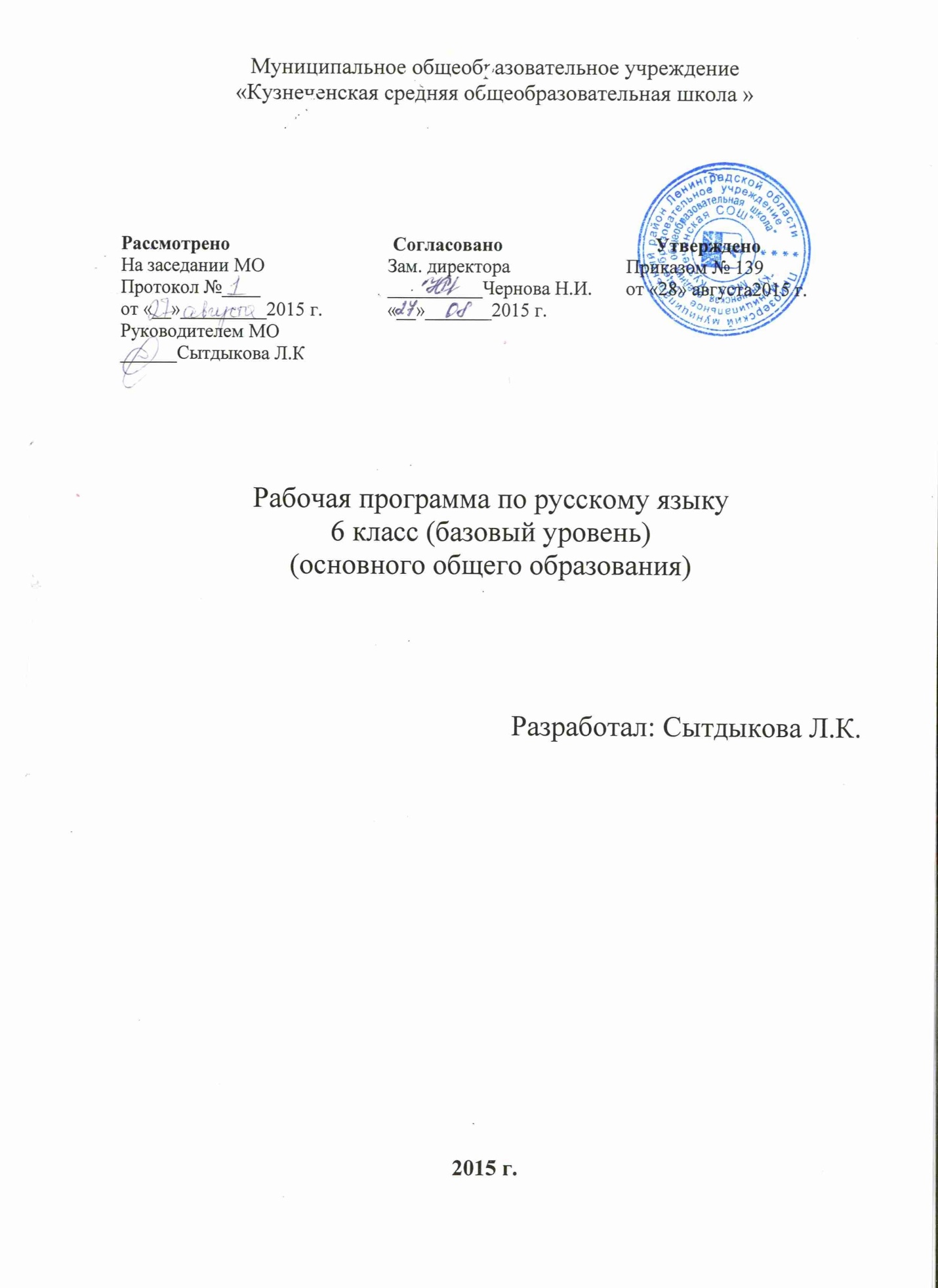 ПОЯСНИТЕЛЬНАЯ ЗАПИСКАРабочая программа по русскому языку для 6 класса составлена в соответствии с положениями Федерального государственного образовательного стандарта основного общего образования второго поколения, на основе Примерной Программы основного общего образования по русскому языку и Программы по русскому языку к учебнику для 6 класса общеобразовательной школы авторов М. Т. Баранова, Т. А. Ладыженской, Л. А. Тростенцовой и др. (М., Просвещение, 2012 г.).Программа детализирует и раскрывает содержание стандарта, определяет общую стратегию обучения, воспитания и развития учащихся средствами учебного предмета в соответствии с целями изучения русского языка, которые определены Федеральным государственным стандартом общего образования.Основные цели и задачи изучения русского (родного) языка в основной школе:воспитание духовно богатой, нравственно ориентированной личности с развитым чувством самосознания и общероссийского гражданского состояния, человека, любящего свою Родину, знающего и уважающего родной язык, сознательно относящегося к нему как явлению культуры, осмысляющего родной язык как основное средство общения, средство получения знаний в разных сферах человеческой деятельности, средство освоения материально-этических норм, принятых в обществе;овладение системой знаний, языковыми и речевыми умениями и навыками, развитие готовности и способности к речевому взаимодействию и взаимопониманию, потребности в речевом самосовершенствовании, овладение важнейшими общеучебными умениями и универсальными учебными действиями, формирование навыков самостоятельной учебной деятельности, самообразования;приобретение знаний об устройстве языковой системы и закономерностях её функционирования, развитие способности опознавать, анализировать, сопоставлять, классифицировать и оценивать языковые факты, обогащение активного словарного запаса, расширение объема используемых в речи грамматических средств, совершенствование орфографической и пунктуационной грамотности, развитие умений стилистически корректного использования лексики и фразеологии русского языка;развитие интеллектуальных и творческих способностей обучающихся, развитие речевой культуры, овладение правилами использования языка в разных ситуациях общения, нормами речевого этикета, воспитание стремления к речевому самосовершенствованию, осознание эстетической ценности родного языка;совершенствование коммуникативных способностей, формирование готовности к сотрудничеству, созидательной деятельности, умений вести диалог, искать и находить содержательные компромиссы.Общая характеристика учебного предметаПрограмма построена с учетом принципов системности, научности и доступности, а также преемственности и перспективности между разделами курса. Уроки спланированы с учетом знаний, умений и навыков по предмету, которые сформированы у школьников в процессе реализации принципов развивающего обучения. Соблюдая преемственность с начальной школой, авторы выстраивают обучение русскому языку в 6 классе на высоком, но доступном уровне трудности, быстрым темпом, отводя ведущую роль теоретическим знаниям. На первый план выдвигается раскрытие и использование познавательных возможностей учащихся как средства их развития и как основы для овладения учебным материалом. Повысить интенсивность и плотность процесса обучения позволяет использование различных форм работы: письменной и устной, под руководством учителя и самостоятельной и др. Сочетание коллективной работы с индивидуальной и групповой снижает утомляемость учащихся от однообразной деятельности, создает условия для контроля и анализа полученных знаний, качества выполненных заданий.Для пробуждения познавательной активности и сознательности учащихся в уроки включены сведения из истории русского языка, прослеживаются процессы формирования языковых явлений, их взаимосвязь. Материал в программе подается с учетом возрастных возможностей учащихся.В программе предусмотрены вводные уроки, раскрывающие роль и значение русского языка в нашей стране и за ее пределами. Программа рассчитана на прочное усвоение материала, для чего значительное место в ней отводится повторению. Для этого в начале и в конце года выделяются специальные часы. В 6 классе необходимо уделять внимание преемственности между начальным и средним звеном обучения. Решению этого вопроса посвящен раздел «Повторение изученного в 5 классе». Для организации систематического повторения, проведения различных видов разбора подобраны примеры из художественной литературы.Разделы учебника «Русский язык. 6 класс» содержат значительное количество упражнений разного уровня сложности, к которым прилагаются интересные, разнообразные задания, активизирующие мыслительную деятельность учащихся. При изучении разделов решаются и другие задачи: речевого развития учащихся, формирования общеучебных умений (слушать, выделять главное, работать с книгой, планировать последовательность действий, контролировать и др.).В программе также специально выделены часы на развитие связной речи. Темы по развитию речи – речеведческие понятия и виды работы над текстом – пропорционально распределяются между грамматическим материалом. Это обеспечивает равномерность обучения речи, условия для его организации.В системе школьного образования учебный предмет «Русский язык» занимает особое место: является не только объектом изучения, но и средством обучения. Как средство познания действительности русский язык обеспечивает развитие интеллектуальных и творческих способностей ребенка, развивает его абстрактное мышление, память и воображение, формирует навыки самостоятельной учебной деятельности, самообразования и самореализации личности. Будучи формой хранения и усвоения различных знаний, русский язык неразрывно связан со всеми школьными предметами и влияет на качество их усвоения, а в перспективе способствует овладению будущей профессией.Форма организации образовательного процесса: классно-урочная система.Технологии, используемые в обучении: развивающего обучения, обучения в сотрудничестве, проблемного обучения, развития исследовательских навыков, информационно-коммуникационные, здоровьесбережения и др.Основными формами и видами контроля знаний, умений и навыков являются: входной контроль в начале и в конце четверти; текущий – в форме устного, фронтального опроса, контрольных, словарных диктантов, предупредительных, объяснительных, выборочных, графических, творческих, свободных («Проверяю себя») диктантов с грамматическими заданиями, тестов, проверочных работ, комплексного анализа текстов; итоговый – итоговый контрольный диктант, словарный диктант, комплексный анализ текста.Требования к результатам освоения программы по русскому (родному) языкуМесто курса «Русский (родной) язык» 6 класс в базисном учебном планеНа изучение предмета отводится 6 часов в неделю, итого 204 часа за учебный год.               Распределение учебных часов по разделам программы:Язык. Речь. Общение – 3 ч. (в т. ч. 2 р/р).Повторение изученного в 5 классе – 9 ч. (в т. ч. 1 к/р, 2 р/р).Текст – 5 ч. (в т. ч. 5 р/р).Лексика. Культура речи – 12 ч. (в т. ч. 1 к/р, 2 р/р).Фразеология. Культура речи – 4 ч. (в т. ч. 1 к/р, 1 р/р).Словообразование. Орфография. Культура речи – 34 ч. (в т. ч. 4 к/р, 12 р/р).Морфология. Орфография. Культура речи (часть I) – 25 ч.Имя существительное – 25 ч. (в т. ч. 3 к/р, 6 р/р).Морфология. Орфография. Культура речи (часть II) – 99 ч.Имя прилагательное – 25 ч. (в т. ч. 3 к/р, 6 р/р).Имя числительное – 18 ч. (в т. ч. 2 к/р, 4 р/р).Местоимение – 25 ч. (в т. ч. 3 к/р, 6 р/р).Глагол – 31 ч. (в т. ч. 4 к/р, 8 р/р).Повторение и систематизация изученного в 5 и 6 классах. Культура речи – 13 ч. (в т. ч. 1 к/р, 2 р/р).                    Содержание программы курса «Русский язык» 6 класс                                                     Язык Речь Общение.Русский язык – один из развитых языков мира. Язык, речь, общение. Ситуация общения. Развитие речи (далее Р.Р.). Определение схемы ситуации общения.                                 Повторение изученного в 5 классе  (10 ч.+ 2ч р.р.)Фонетика. Орфоэпия. Морфемы в слове. Орфограммы в приставках и корнях слов. Части речи. Орфограммы в окончаниях слов. Словосочетания. Простое предложение. Знаки препинания. Сложное предложение. Запятые в сложном предложении. Синтаксический разбор предложений. Прямая речь. Диалог.Р.Р. Тип речи. Стиль речи. Основная мысль текста. Составление диалога.Контрольная работа (далее К.Р.). Входной контроль (контрольный диктант с грамматическим заданием). Контрольный словарный диктант, тест.                                                        Текст  (5ч.)Текст, его особенности. Тема и основная мысль текста. Заглавие текста. Начальные и конечные предложения текста. Ключевые слова. Основные признаки текста. Текст и стили речи. Официально-деловой стиль.Р.Р. Речь устная и письменная; диалогическая и монологическая. Основная мысль текста.                                          Лексика. Культура речи (11ч. +2ч.р.р.)Слово и его лексическое значение. Собирание материалов к сочинению. Общеупотребительные слова. Профессионализмы. Диалектизмы. Исконно русские и заимствованные слова. Неологизмы. Устаревшие слова. Словари. Повторение.Р.Р. Написание сжатого изложения. Приемы сжатия текста. Составление словарной статьи по образцу.К.Р. Контрольный диктант с грамматическим заданием.                                Фразеология. Культура речи (4ч.)Фразеологизмы. Источники фразеологизмов. Повторение.Р.Р. Конструирование текста с использованием фразеологизмов.К.Р. Контрольный тест по теме «Фразеология».                    Словообразование. Орфография. Культура речи  (26ч +12 ч р.р.)Морфемика и словообразование. Описание помещения. Основные способы образования слов в русском языке. Этимология слов. Систематизация материалов к сочинению. Сложный план. Правописание чередующихся гласных а и о в корнях -кас- – -кос-, -гар- – -гор-, -зар- – -зор-. Правописание букв ы и и после приставок на согласные. Гласные в приставках пре- и при-. Соединительные гласные о и е в сложных словах. Сложносокращённые слова. Морфемный и словообразовательный разбор слова. Повторение.Р.Р. Анализ стихотворного текста с точки зрения состава и способа образования слов. Сложный план сочинения. Описание помещения. Составление рассказа по рисункам. Выборочное изложение по произведению художественной литературы. Сочинение по картине.К.Р. Контрольный диктант с грамматическим заданием. Контрольный тест. Контрольный словарный диктант.Морфология. Орфография. Культура речи                                                   Имя существительное  (19 ч. + 6ч.р.р.)Имя существительное как часть речи. Разносклоняемые имена существительные. Буква е в суффиксе -ен- существительных на -мя. Несклоняемые имена существительные. Род несклоняемых имен существительных. Имена существительные общего рода. Морфологический разбор имени существительного. Не с существительными. Буквы ч и щ в суффиксе существительных -чик (-щик). Правописание гласных в суффиксах -ек и –ик. Гласные о и е после шипящих в суффиксах существительных. Повторение.Р.Р. Написание письма. Составление текста-описания по личным впечатлениям. Анализ стихотворного текста: определение основной мысли, темы, ключевых слов текста.К.Р. Контрольный диктант с грамматическим заданием. Контрольный тест по теме «Имя существительное». Сочинение по картине.                                                Имя прилагательное (19 ч. +6 ч.Р.р.)Имя прилагательное как часть речи. Описание природы. Степени сравнения имен прилагательных. Разряды прилагательных по значению. Качественные прилагательные. Относительные прилагательные. Притяжательные прилагательные. Морфологический разбор имени прилагательного. Не с прилагательными. Буквы о и е после шипящих и ц в суффиксах прилагательных. Одна и две буквы н в суффиксах прилагательных. Различение на письме суффиксов прилагательных -к- – -ск-. Дефисное и слитное написание сложных прилагательных. Повторение.Р.Р. Описание природы: основная мысль, структура описания, языковые средства, используемые в описании. Составление плана описания природы. Выборочное изложение по произведению художественной литературы. К.Р. Контрольный диктант с грамматическим заданием. Контрольный тест по теме «Имя прилагательное». Контрольный словарный диктант. Сочинение-описание природы.                                                      Имя числительное   (14 ч. + 4 ч.р.р.)Имя числительное как часть речи. Простые и составные числительные. Мягкий знак на конце и в середине числительных. Порядковые числительные. Разряды количественных числительных. Числительные, обозначающие целые числа. Дробные числительные. Собирательные числительные. Морфологический разбор имени числительного. Повторение.Р.Р. Стиль текста. Выборочное изложение по произведениям художественной литературы. Составление текста объявления. Устное выступление на тему «Берегите природу». К.Р. Контрольный диктант с грамматическим заданием. Контрольный тест по теме «Имя числительное».                                                      Местоимение  ( 19 ч. + 6 ч. р.р.) Местоимение как часть речи. Личные местоимения. Возвратное местоимение себя. Вопросительные и относительные местоимения. Неопределенные местоимения. Отрицательные местоимения. Притяжательные местоимения. Рассуждение. Указательные местоимения. Определительные местоимения. Местоимения и другие части речи. Морфологический разбор местоимения. Повторение.Р.Р. Составление рассказа от первого лица. Анализ текста. Сочинение-рассуждение. К.Р. Контрольный диктант с грамматическим заданием. Контрольный тест по теме «Местоимение».                                                Глагол  (23ч. +8ч. р.р)Глагол как часть речи. Разноспрягаемые глаголы. Глаголы переходные и непереходные. Наклонение глагола. Изъявительное наклонение. Условное наклонение. Повелительное наклонение. Употребление наклонений. Безличные глаголы. Морфологический разбор глагола. Рассказ на основе услышанного. Правописание гласных в суффиксах глагола. Повторение. Р.Р. Сочинение-рассказ. Изложение. Составление текста с глаголами условного наклонения. Рассказ по рисункам. Составление текста-рецепта.К.Р. Контрольный диктант с грамматическим заданием. Контрольное изложение. Контрольный тест по теме «Глагол». Контрольный словарный диктант.        Повторение и систематизация изученного в 5 и 6 классах (11ч. +2ч.р.р.)Разделы науки о языке. Орфография. Пунктуация. Лексика и фразеология. Словообразование. Морфология. Синтаксис.К.Р. Итоговый тес                                   Учебно-тематический план                Перечень учебно-методического обеспечения.Способы контроля и оцениванияобразовательных достижений учащихся в 6 классеОценка личностных результатов в текущем образовательном процессе проводится на основе соответствия ученика следующим требованиям:- соблюдение норм и правил поведения; - прилежание и ответственность за результаты обучения;- готовности и способности делать осознанный выбор своей образовательной траектории;- наличие позитивной ценностно-смысловой установки ученика, формируемой средствами конкретного предмета.Достижения личностных результатов отражаются в индивидуальных накопительных портфолио обучающихся.Оценивание метапредметных результатов ведется по следующим позициям:- способность и готовность ученика к освоению знаний, их самостоятельному пополнению, переносу и интеграции;- способность к сотрудничеству и коммуникации;- способность к решению личностно и социально значимых проблем и воплощению найденных решений в практику;- способность и готовность к использованию ИКТ в целях обучения и развития;- способность к самоорганизации, саморегуляции и рефлексии.Оценка достижения учеником метапредметных результатов осуществляется по итогам выполнения проверочных работ, в рамках системы текущей, тематической и промежуточной оценки, а также промежуточной аттестации. Главной процедурой итоговой оценки достижения метапредметных результатов является защита итогового индивидуального проекта. Основным объектом оценки предметных результатов является способность ученика к решению учебно-познавательных и учебно-практических задач на основе изучаемого учебного материала. Примерные виды контроля учебных достижений по предмету: устный опрос, тест, самопроверка, взаимопроверка, самостоятельная работа, буквенный диктант, орфографический диктант, словарная работа, контрольный диктант, контрольное изложение, контрольное сочинение, работа по карточкам и т.д.Количество контрольных работ по русскому языку в 6 классе установлено в соответствии с протоколом заседания рабочей группы учителей русского языка и литературы от 05.09.2012 г. при УИПКПРО г. УльяновскаОрганизация текущего и промежуточного контроля знаний проводится в каждой теме, в каждом разделе (указано в учебно-тематическом планировании).Требования к уровню подготовки учащихся за курс 6 классаВ результате изучения русского языка учащиеся должны знать определение основных изученных в 6 классе языковых явлений и речеведческих понятий, орфографических и пунктуационных правил.К концу 6 класса учащиеся должны уметь: речевая деятельность: аудирование:воспринимая устную речь учителя, следить за ходом рассуждения, выделять главную информацию;понимать основное содержание небольшого по объему научно-учебного и художественного текста, воспринимаемого на слух;выделять основную мысль, структурные части исходного текста, составлять простой план;чтение:осмысленно читать, понимать и пересказывать учебные тексты лингвистического содержания, дифференцировать главную и второстепенную информацию прочитанного текстаразбивать текст на смысловые части и составлять сложный план;самостоятельно формулировать вопросы по содержанию прочитанного текста;прогнозировать содержание текста по заголовку, названию параграфа учебника;извлекать информацию из лингвистических словарей разных видов;правильно расставлять логические ударения, паузы;выбирать уместный тон речи при чтении текста вслух;говорение:доказательно отвечать на вопросы учителя;пересказывать основное содержание прослушанного или прочитанного текста-рассуждения;подробно и выборочно пересказывать повествовательные художественные тексты;создавать устные высказывания, раскрывая тему и развивая основную мысль;соблюдать последовательность и связность изложения;выражать свое отношение к предмету речи с помощью разнообразных языковых средств и интонации;письмо:подробно и сжато пересказывать тексты разных типов речи;сохранять в тексте подробного изложения структуру исходного текста и языковые средства выразительности;создавать письменные высказывания разных типов речи;соблюдать последовательность и связность изложения;собирать материал к сочинению и систематизировать его;составлять сложный план и на его основе создавать текст;использовать цепную и параллельную связь предложений в текстах разных стилей;пользоваться разными видами словарей в процессе написания текста;употреблять синонимы, повтор слов, однокоренные слова как средства выразительности текста и связи предложений;исправлять неоправданный речевой повтор различными способами: заменой слова местоимением или синонимом, заменой синтаксической конструкции;текст:определять основную мысль текста, подбирать наиболее удачный заголовок, делить текст на смысловые части;составлять простой и сложный план анализируемого текста;определять вид связи предложений в тексте; устанавливать принадлежность текста к определенной функциональной разновидности языка и стилю речи; фонетика и орфоэпия:проводить фонетический и орфоэпический разбор слова;использовать транскрипцию для обозначения анализируемого звука объяснения написания слова;находить в художественном тексте явления звукописи;правильно произносить гласные, согласные звуки и их сочетания в слове, а также наиболее употребительные слова и формы изученных частей речи;работать с орфоэпическим словарем;графика:правильно произносить названия букв русского алфавита;свободно пользоваться алфавитом, работая со словарями;проводить сопоставительный анализ звукового и буквенного состава слова;морфемика и словообразование:выделять морфемы на основе словообразовательного анализа слова;выделять исходную часть слова и словообразующую морфему при проведении словообразовательного анализа слова;различать изученные способы словообразования существительных, прилагательных, глаголов и наречий;составлять словообразовательные пары и словообразовательные цепочки слов; пользоваться словообразовательным словарем, а также словарём морфемных моделей слов;лексикология и фразеология:объяснять лексическое значение слов и фразеологизмов разными способами (описание, краткое толкование, подбор синонимов, антонимов, однокоренных слов);пользоваться толковыми словарями для определения и уточнения лексического значения слова, словарями синонимов, антонимов, фразеологизмов;употреблять слова в соответствии с их лексическим значением, а также с условиями и задачами общения;толковать лексическое значение слов и фразеологизмов;подбирать синонимы и антонимы;выбирать из синонимического ряда наиболее точное и уместное слово;• находить в тексте выразительные приемы, основанные на употреблении слова в переносном значении;• владеть наиболее употребительными оборотами русского речевого этикета;• использовать синонимы как средство связи предложений в тексте и как средство устранения неоправданного повтора;проводить лексический разбор слова;морфология:аргументировано доказывать принадлежность слова к той или иной части речи и отличать данную часть речи от однокоренных слов других частей речи по совокупности признаков;правильно, уместно и выразительно употреблять слова изученных частей речи;использовать знания и умения по морфологии в практике правописания и проведения синтаксического анализа предложения;орфография:обнаруживать изученные орфограммы и объяснять написание соответствующих слов;объяснять суть основного принципа русской орфографии (единообразие написание морфем) и с этой позиции анализировать написание морфем, свободно пользоваться орфографическим словарём;владеть правильным способом подбора однокоренных слов, а также приемами применения изученных правил орфографии;устно объяснять выбор написания и использовать на письме специальные графические обозначения;• самостоятельно подбирать слова на изученные правила;синтаксис и пунктуация:• составлять схемы словосочетаний разных видов и конструировать словосочетания по заданной схеме;анализировать разные виды простых и сложных предложений (простые случаи);определять синтаксическую роль изученных частей речи;конструировать предложения по заданным типам грамматических основ;опознавать предложения, осложненные однородными членами, обращениями, вводными словами;находить, анализировать и конструировать предложения с прямой речью;владеть правильным способом действия при применении изученных правил пунктуации;• устно объяснять постановку знаков препинания в предложениях, изученных синтаксических конструкциях и использовать на письме специальные графические обозначения;• строить пунктуационные схемы предложений, самостоятельно подбирать примеры на изученное пунктуационное правило.Аннотация к рабочим программам
по русскому языкуВ системе школьного образования «Русский язык» занимает особое место: является не только  объектом изучения, но и средством обучения. Как средство познания действительности русский язык обеспечивает развитие интеллектуальных и творческих способностей  ребёнка, развивает его абстрактное мышление, память и воображение, формирует навыки самостоятельной учебной деятельности, самообразования и самореализации личности. Будучи формой хранения и усвоения различных знаний , русский язык неразрывно связан со всеми  школьными предметами и влияет на качество усвоения всех других школьных предметов, а в перспективе способствует овладению будущей профессии.Данная программа конкретизирует содержание стандарта, даёт распределение учебных часов по разделам курса, последовательного изучения тем и разделов с учётом межпредметных и внутрипредметных связей, логики учебного процесса , возрастных особенностей образования.Коммуникативая компетенция-овладение всеми видами речевой деятельности и основами культуры устной и письменной речи, базовыми умениями и навыками использования языка в жизненно важных для данного возраста сферах и ситуациях общения.     Языковая и лингвистическая компетенция – освоении необходимых знаний о языке как знаковой системе и общественном явлении, его устройстве, развитии и функционировании, овладение основными нормами русского литературного языка , обогащение  словарного запаса и грамматического строя речи учащихся, формирование  способности к анализу и оценке языковых явлений и фактов, необходимых знаний о лингвистике как науке и учёных-русистов , умение пользоваться различными лингвистическими словарями.Культуроведческая компетенция-  осознание языка как формы выражения национальной культуры, взаимосвязи языка и истории народа, владение нормами русского речевого этикета, культурой межнационального общения.   Цели изучения: совершенствование речемыслительной   деятельности, коммуникативных умений и навыков, обеспечивающих свободное владение русского литературного языка в разных сферах и ситуациях его использования, обогащение словарного запаса и грамматического строя речи учащихся, развитие готовности к речевому взаимопониманию и взаимодействию, потребности к речевому совершенствованию Задачи обучения русскому языку:---- воспитание духовно богатой , нравственно ориентированной личности с развитым чувством самосознания и общероссийского гражданского сознания, человека любящего свою родину, знающего и уважающего родной язык, сознательно относящегося к нему, как явлению культуры, осмысляющего родной язык, как основное средство общения. средство  получения знаний;- овладение системой знаний, языковыми т речевыми умениями и навыками, развитие готовности и способности к речевому  взаимодействию, потребности овладения важнейшими общеучебными умениями;- освоение знаний об устройстве языковой системы и закономерностях её функционирования, развитие способности опознавать, анализировать, сопоставлять,  классифицировать и оценивать языковые факты, расширение объёма используемых в речи грамматических средств, совершенствование орфографической и пунктуационной грамотности, обогащение активного и потенциального  словарного запаса, развитие умений стилистически корректного  использования лексики и фразеологии языка;--развитие интеллектуальных и творческих способностей учащихся, развитие речевой культуры овладение правилами использования языка в разных ситуациях общения, нормами   речевого этикета. осознание эстетической ценности родного языка;-- совершенствование коммуникативных способностей, формирование готовности к сотрудничеству, созидательной деятельности, умение вести диалог, искать и находить содержательные компромиссы.Уровень изучения учебного материала: базовыйУМК, учебник: Рабочая программа составлена на основе Федерального государственного стандарта (2004)авторской программы М.Т. Баранова, Т.А. Ладыженской, Н.М. Шанского. Программа рекомендована Министерством образования и науки РФ, опубликована в сборнике      “Программы общеобразовательных учреждений. Русский язык. 5-9 классы». 10-е издание  Москва. “Просвещение” 2009 гУчебник: М.Т. Баранов, Т.А. Ладыженская, Л.А. Тростенцова, О.М.Количество часов для изучения: 170Основные разделы (темы) содержания:Русский язык как развивающееся явление ПОВТОРЕНИЕ ПРОЙДЕННОГО В 5-6 КЛАССАХМОРФОЛОГИЯ. ОРФОГРАФИЯ. КУЛЬТУРА РЕЧИПричастие Деепричастие Наречие Категория состояния СЛУЖЕБНЫЕ ЧАСТИ РЕЧИ. КУЛЬТУРА РЕЧИ Предлог Союз Частица Междометие. Звукоподражательные слова ПОВТОРЕНИЕ И СИСТЕМАТИЗАЦИЯ ПРОЙДЕННОГО В VII КЛАССЕТребования к уровню подготовки учащихся 1. Учащиеся должны з н а т ь определения основных изученных в 7 классе языковых явлений, речеведческих понятий, орфографических и пунктуационных правил, обосновывать свои ответы, приводя нужные примеры.2. К концу VII класса учащиеся должны о в л а д е т ь следующими у м е н и я м и   и   н а в ы к а м и:- производить морфологический разбор частей речи, изученных в VII классе, синтаксический разбор предложений с причастным и деепричастным оборотами (в простейших случаях), а также сложных предложений с изученными союзами;	- составлять предложения с причастными и деепричастными оборотами;	- соблюдать нормы литературного языка в пределах изученного материала.По о р ф о г р а ф и и. Находить в словах изученные орфограммы, обосновывать их выбор, правильно писать слова с изученными орфограммами; находить и исправлять орфографические ошибки.	Правильно писать изученные в 7 классе слова с непроверяемыми орфограммами.	По п у н к т у а ц и и. Выделять запятыми причастные обороты (стоящие после существительного), деепричастные обороты.По с в я з н о й  р е ч и. Адекватно воспринимать и создавать тексты публицистического стиля на доступные темы. Подробно и сжато излагать повествовательные тексты с элементами описания (как письменно, так и устно) внешности человека, процессов труда. Описывать человека, процессы труда; писать рассказы на предложенные сюжеты; сочинения-рассуждения (на материале жизненного опыта учащихся). Грамотно и четко рассказывать о произошедших событиях, аргументировать свои выводы.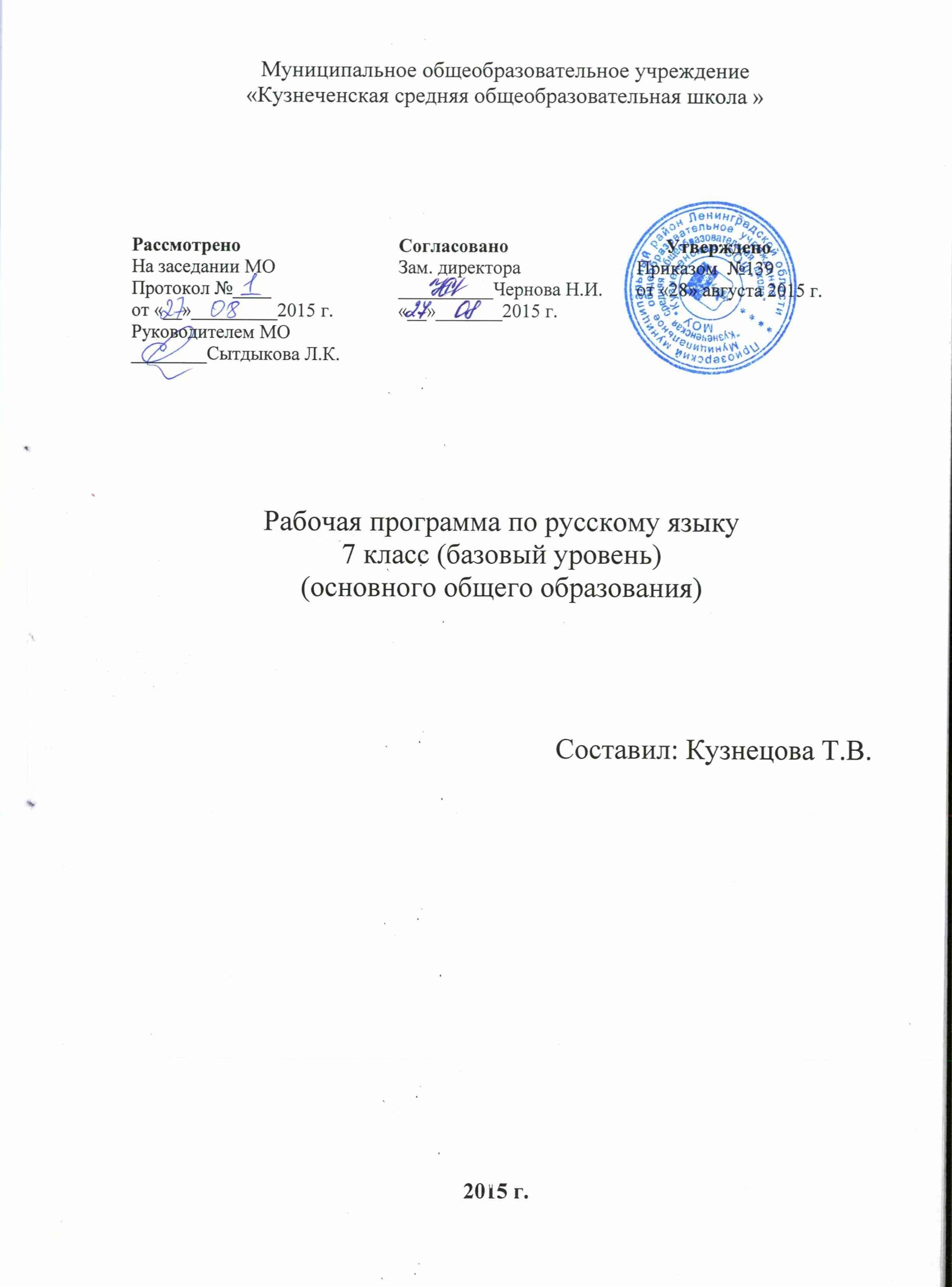  Пояснительная записка.Рабочая программа по   русскому языку для 7 класса составлена на основе  федерального компонента государственного образовательного стандарта основного  общего образования, учебного плана школы на 2015 – 2016 учебный год и  примерной Программы по русскому языку к учебнику для 7 класса общеобразовательной школы авторов М.Т.Баранова, Т.А.Ладыженской, Л.А.Тростенцовой (М.: Просвещение, 2008 год), утвержденной Министерством образования и науки РФ.Количество часов соответствует программным требованиям: 170 часов (5 часов в неделю).Программа детализирует и раскрывает содержание стандарта, определяет общую стратегию обучения, воспитания и развития учащихся средствами учебного предмета в соответствии с целями изучения русского языка, которые определены стандартом.Содержание курса русского языка представлено в программе в виде трех тематических блоков, обеспечивающих формирование коммуникативной, лингвистической (языковедческой), языковой и культуроведческой компетенцийЯзык – по своей специфике и социальной значимости – явление уникальное: он является средством общения и формой передачи информации, средством хранения и усвоения знаний, частью духовной культуры русского народа, средством приобщения к богатствам русской культуры и литературы.Русский язык – государственный язык Российской Федерации, средство межнационального общения и консолидации народов России.Владение родным языком, умение общаться, добиваться успеха в процессе коммуникации являются теми характеристиками личности, которые во многом определяют достижения человека практически во всех областях жизни, способствуют его социальной адаптации к изменяющимся условиям современного мира.В системе школьного образования учебный предмет «Русский язык» занимает особое место: является не только объектом изучения, но и средством обучения. Как средство познания действительности русский язык обеспечивает развитие интеллектуальных и творческих способностей ребенка, развивает его абстрактное мышление, память и воображение, формирует навыки самостоятельной учебной деятельности, самообразования и самореализации личности. Будучи формой хранения и усвоения различных знаний, русский язык неразрывно связан со всеми школьными предметами и влияет на качество усвоения всех других школьных предметов, а в перспективе способствует овладению будущей профессией.Содержание обучения русскому языку отобрано и структурировано на основе компетентностного подхода. В соответствии с этим в VII классе формируются и развиваются коммуникативная, языковая, лингвистическая (языковедческая) и культуроведческая компетенции.Коммуникативная компетенция – овладение всеми видами речевой деятельности и основами культуры устной и письменной речи, базовыми умениями и навыками использования языка в жизненно важных для данного возраста сферах и ситуациях общения.Языковая и лингвистическая (языковедческая) компетенции – освоение необходимых знаний о языке как знаковой системе и общественном явлении, его устройстве, развитии и функционировании; овладение основными нормами русского литературного языка; обогащение словарного запаса и грамматического строя речи учащихся; формирование способности к анализу и оценке языковых явлений и фактов, необходимых знаний о лингвистике как науке; умение пользоваться различными лингвистическими словарями.Культуроведческая компетенция – осознание языка как языка русского народ, владение нормами русского речевого этикета, культурой межнационального общения.Курс русского языка для VII класса  направлен на совершенствование речевой деятельности учащихся на основе овладения знаниями об устройстве русского языка и особенностях его употребления в разных условиях общения, на базе усвоения основных норм русского литературного языка, речевого этикета. Учитывая то, что сегодня обучение русскому языку происходит в сложных условиях, когда снижается общая культура населения, расшатываются нормы литературного языка, в программе усилен аспект культуры речи. Содержание обучения ориентировано на развитие личности ученика, воспитание культурного человека, владеющего нормами литературного языка, способного свободно выражать свои мысли и чувства в устной и письменной форме, соблюдать этические нормы общения. Рабочая  программа предусматривает формирование таких жизненно важных умений, как различные виды чтения, информационная переработка текстов, поиск информации в различных источниках, а также способность передавать ее в соответствии с условиями общения. Доминирующей идеей курса является интенсивное речевое и интеллектуальное развитие учащихся. Русский язык представлен в программе перечнем не только тех дидактических единиц, которые отражают устройство языка, но и тех, которые обеспечивают речевую деятельность. Каждый тематический блок программы включает перечень лингвистических понятий, обозначающих языковые и речевые явления, указывает на особенности функционирования этих явлений и называет основные виды учебной деятельности, которые отрабатываются в процессе изучения данных понятий. Таким образом, программа создает условия для реализации деятельностного подхода к изучению русского языка в школе.Идея взаимосвязи речевого и интеллектуального развития нашла отражение и в структуре программы. Она, как уже отмечено, состоит их трех тематических блоков. В первом представлены дидактические единицы, обеспечивающие формирование навыков речевого общения; во втором – дидактические единицы, которые отражают устройство языка и являются базой для развития речевой компетенции учащихся; в третьем – дидактические единицы, отражающие историю и культуру народа и обеспечивающие культурно-исторический компонент курса русского языка в целом.Указанные блоки в учебном процессе неразрывно взаимосвязаны или интегрированы. Так, например, при обучении морфологии учащиеся не только получают соответствующие знания и овладевают необходимыми умениями и навыками, но и совершенствуют все виды речевой деятельности, различные коммуникативные навыки, а также углубляют представление о родном языке как национально-культурном феномене. Таким образом, процессы осознания языковой системы и личный опыт использования языка в определенных условиях, ситуациях общения оказываются неразрывно связанными друг с другом. Цели обученияКурс русского языка направлен на достижение следующих целей, обеспечивающих реализацию личностно-ориентированного, когнитивно-коммуникативного, деятельностного подходов к обучению родному языку:- воспитание гражданственности и патриотизма, сознательного отношения к языку как явлению культуры, основному средству общения и получения знаний в разных сферах человеческой деятельности; воспитание интереса и любви к русскому языку;- совершенствование речемыслительной деятельности, коммуникативных умений и навыков, обеспечивающих свободное владение русским литературным языком в разных сферах и ситуациях его использования; обогащение словарного запаса и грамматического строя речи учащихся; развитие готовности и способности к речевому взаимодействию и взаимопониманию, потребности к речевому самосовершенствованию;- освоение знаний о русском языке, его устройстве и функционировании в различных сферах и ситуациях общения; о стилистических ресурсах русского языка; об основных нормах русского литературного языка; о русском речевом этикете;- формирование умений опознавать, анализировать, классифицировать языковые факты, оценивать их с точки зрения нормативности, соответствия ситуации и сфере общения; умений работать с текстом, осуществлять информационный поиск, извлекать и преобразовывать необходимую информацию.Общие учебные умения, навыки и способы деятельностиНаправленность курса на интенсивное речевое и интеллектуальное развитие создает условия и для реализации надпредметной функции, которую русский язык выполняет в системе школьного образования. В процессе обучения ученик получает возможность совершенствовать общеучебные умения, навыки, способы деятельности, которые базируются на видах речевой деятельности и предполагают развитие речемыслительных способностей. В процессе изучения русского (родного) языка совершенствуются и развиваются следующие общеучебные умения: коммуникативные (владение всеми видами речевой деятельности и основами культуры устной и письменной речи, базовыми умениями и навыками использования языка в жизненно важных для учащихся сферах и ситуациях общения), интеллектуальные (сравнение и сопоставление, соотнесение, синтез, обобщение, абстрагирование, оценивание и классификация), информационные (умение осуществлять библиографический поиск, извлекать информацию из различных источников, умение работать с текстом), организационные (умение формулировать цель деятельности, планировать ее, осуществлять самоконтроль, самооценку, самокоррекцию). 2. Требования к знаниям, умениям и навыкам учащихся по русскому языку за курс 7 класса:3. Содержание программыVII КЛАСС (170ч)Русский язык как развивающееся явление(1 ч)ПОВТОРЕНИЕ ПРОЙДЕННОГО В V—VI КЛАССАХ(12 ч + 2 ч)Публицистический стиль, его жанры, языковые особенности. МОРФОЛОГИЯ. ОРФОГРАФИЯ. КУЛЬТУРА РЕЧИПричастие(25 ч + 6 ч)I. Повторение пройденного о глаголе в V и VI классах. Причастие. Свойства прилагательных и глаголов у причас тия. Синтаксическая роль причастий в предложении. Действительные и страдательные причастия. Полные и краткие страда тельные причастия. Причастный оборот; выделение запятыми причастного оборота. Текстообразующая роль причастий.Склонение полных причастий и правописание гласных в па дежных окончаниях причастий. Образование действительных и страдательных причастий настоящего и прошедшего времени (ознакомление).Не с причастиями. Правописание гласных в суффиксах дей ствительных и страдательных причастий. Одна и две буквы н в суффиксах полных причастий и прилагательных, образованных от глаголов. Одна буква н в кратких причастиях.II.        Умение правильно ставить ударение в полных и кратких страда-
тельных причастиях (принесённый, принесён, принесена, принесено, при-
несены), правильно употреблять причастия с суффиксом -ся, согласовы-
вать причастия с определяемыми существительными, строить предложе-
ния с причастным оборотом.III.        Описание внешности человека: структура текста, языко-
вые особенности (в том числе специальные «портретные» слова).
Устный пересказ исходного текста с описанием внешности. Вы-
борочное изложение текста с описанием внешности. Описание
внешности знакомого по личным впечатлениям, по фотографии.Виды публичных общественно-политических выступлений. Их структура.Деепричастие(10 ч + 2 ч)I.        Повторение пройденного о глаголе в V и VI классах.Деепричастие. Глагольные и наречные свойства деепричас тия. Синтаксическая роль деепричастий в предложении. Тексто образующая роль деепричастий. Деепричастный оборот; знаки препинания при деепричастном обороте. Выделение одиночного деепричастия запятыми (ознакомление). Деепричастия совер шенного и несовершенного вида и их образование.Не с деепричастиями.II.        Умение правильно строить предложение с деепричастным обо-
ротом.III.        Рассказ по картине.Наречие(28 ч + 6 ч)I. Наречие как часть речи. Синтаксическая роль наречий в предложении. Степени сравнения наречий и их образование. Текстообразующая роль наречий. Словообразование наречий.Правописание не с наречиями на -о и -е; не- и ни- в наречиях. Одна и две буквы н в наречиях на -о и -е.Буквы о и в после шипящих на конце наречий. Суффиксы -о и -а на конце наречий. Дефис между частями слова в наречиях. Слитные и раздельные написания наречий. Буква ь после шипя щих на конце наречий.II.        Умение правильно ставить ударение в наречиях.
Умение использовать в речи наречия-синонимы и антонимы.III.        Описание действий как вид текста: структура текста, его
языковые особенности. Пересказ исходного текста с описанием
действий.Категория состояния(4 ч + 2 ч)I. Категория состояния как часть речи. Ее отличие от наре чий. Синтаксическая роль слов категории состояния.П. Выборочное изложение текста с описанием состояния че ловека или природы.СЛУЖЕБНЫЕ ЧАСТИ РЕЧИ. КУЛЬТУРА РЕЧИ (1 ч)Предлог(11 ч + 2 ч)I.        Предлог как служебная часть речи. Синтаксическая роль
предлогов в предложении. Непроизводные и производные предло-
ги. Простые и составные предлоги. Текстообразующая роль предлогов.Слитные и раздельные написания предлогов (в течение, ввиду, вследствие и др.). Дефис в предлогах из-за, из-под.II.        Умение правильно употреблять предлоги в и на, с и из. Умение
правильно употреблять существительные с предлогами по, благодаря,
согласно, вопреки.Умение пользоваться в речи предлогами-синонимами.III.        Рассказ от своего имени на основе прочитанного. Рас-
сказ на основе увиденного на картине.Союз(16 ч + 2 ч)I.        Союз как служебная часть речи. Синтаксическая роль
союзов в предложении. Простые и составные союзы. Союзы
сочинительные и подчинительные; сочинительные союзы — соеди-
нительные, разделительные и противительные. Употребление
сочинительных союзов в простом и сложном предложениях; упо-
требление подчинительных союзов в сложном предложении. Тек-
стообразующая роль союзов.Слитные и раздельные написания союзов. Отличие на письме союзов зато, тоже, чтобы от местоимений с предлогом и частица ми и союза также от наречия так с частицей же.II.        Умение пользоваться в речи союзами-синонимами.III.        Устное рассуждение на дискуссионную тему; его языко-
вые особенности.Частица(18 ч + 4 ч)I.        Частица как служебная часть речи. Синтаксическая роль
частиц в предложении. Формообразующие и смысловые части-
цы. Текстообразующая роль частиц.Различение на письме частиц не и ни. Правописание не и ни с различными частями речи.II.        Умение выразительно читать предложения с модальными частицами.III.        Рассказ по данному сюжету.Междометие. Звукоподражательные слова(4 ч)I.        Междометие как часть речи. Синтаксическая роль междометий в предложении.Звукоподражательные слова и их отличие от междометий. Дефис в междометиях. Интонационное выделение междоме тий. Запятая и восклицательный знак при междометиях.II.        Умение выразительно читать предложения с  междометиями.ПОВТОРЕНИЕ И СИСТЕМАТИЗАЦИЯ ПРОЙДЕННОГО В VII КЛАССЕ(12 ч + 2 ч)Сочинение-рассуждение на морально-этическую тему или публичное выступление на эту тему.                             4. Контроль уровня обученности              5.  Учебно – тематический план                  6. Календарно – тематическое планирование (170 часов)7. ЛИТЕРАТУРАУМКБаранов М.Т., Ладыженская Т.А, Тростенцова Л.А. и др. Русский язык. 7 класс/Научный редактор акад. РАО Н.М. Шанский -  М. Просвещение, 2009.Для учителя ОбязательнаяГосударственный стандарт основного общего образования по русскому языку;Программа основного общего образования по русскому языку для общеобразовательных учреждений с русским языком обучения;Концепция модернизации Российского образования;Требования к оснащению образовательного процесса в соответствии с содержательным наполнением учебных предметов Федерального компонента государственного стандарта общего образования;Методическое письмо о преподавании учебного предмета «Русский (родной) язык в условиях введения федерального компонента государственного стандарта общего образования»;Требования к оснащению образовательного процесса в соответствии с содержательным наполнением учебных предметов Федерального компонента Государственного стандарта  общего образования. Русский язык.Программы общеобразовательных  учреждений. Русский язык 5-9 классы. Учебное издание. Баранов М.Т., Ладыженская Т.А., Шанский Н.М.;Г.А.Богданова. Уроки русского языка в 7 классе: 4-е изд.-М.:Просвещение, 2011.ДополнительнаяРозенталь Д.Э.Справочник по орфографии и пунктуации.- Челябинск: Юж.-Урал.кн.изд-во., 2004.;Розенталь Д.Э., Теленкова М.А. Словарь трудностей русского языка: Ок. 30000 слов.- 4-е изд., стереотип.-М.: Рус.яз.,1995.Ожегов С. И.  Толковый словарь русского языка: /Под ред. Н. Ю. Шведовой. – М.: Рус. яз., 2003 Для учащихсяДополнительнаяОжегов С. И.  Толковый словарь русского языка: /Под ред. Н. Ю. Шведовой. – М.: Рус. яз.,  2003Тихонов А. Н. Словообразовательный словарь русского языка: В 2-х т. – М.: Рус. яз.,  2006Д.Н.Ушаков, С.Е.Крючков Орфографический словарь.Розенталь Д.Э.Справочник по орфографии и пунктуации.- Челябинск: Юж.-Урал.кн.изд-во., 2004.                                               8. Средства обучения М.Т..Баранов, Т.А.Ладыженская, Н.М.Шанский. Программа по  русскому языку. - //Программы для общеобразовательных учреждений. – М., 2008). Мультимедийные пособия.«Фраза» Программа-тренажер по правилам орфографии и пунктуации для школьников и абитуриентов.1-С Репетитор «Русский язык» Обучающая программа для школьников старших классов и абитуриентов.Электронный репетитор-тренажер «Курс русского языка».Образовательный комплекс «1С: Школа. Академия речевого этикета».Тестирующая программа для школьников и абитуриентов.  Кирилл и Мефодий.Уроки русского языка Кирилла и Мефодия 7 класс.  Аннотация к рабочей  программе
по русскому языку 8 класс В системе школьного образования «Русский язык» занимает особое место: является не только  объектом изучения, но и средством обучения. Как средство познания действительности русский язык обеспечивает развитие интеллектуальных и творческих способностей  ребёнка, развивает его абстрактное мышление, память и воображение, формирует навыки самостоятельной учебной деятельности, самообразования и самореализации личности. Будучи формой хранения и усвоения различных знаний , русский язык неразрывно связан со всеми  школьными предметами и влияет на качество усвоения всех других школьных предметов, а в перспективе способствует овладению будущей профессии.Данная программа конкретизирует содержание стандарта, даёт распределение учебных часов по разделам курса, последовательного изучения тем и разделов с учётом межпредметных и внутрипредметных связей, логики учебного процесса , возрастных особенностей образования.Коммуникативая компетенция-овладение всеми видами речевой деятельности и основами культуры устной и письменной речи, базовыми умениями и навыками использования языка в жизненно важных для данного возраста сферах и ситуациях общения.     Языковая и лингвистическая компетенция – освоении необходимых знаний о языке как знаковой системе и общественном явлении, его устройстве, развитии и функционировании, овладение основными нормами русского литературного языка , обогащение  словарного запаса и грамматического строя речи учащихся, формирование  способности к анализу и оценке языковых явлений и фактов, необходимых знаний о лингвистике как науке и учёных-русистов , умение пользоваться различными лингвистическими словарями.Культуроведческая компетенция-  осознание языка как формы выражения национальной культуры, взаимосвязи языка и истории народа, владение нормами русского речевого этикета, культурой межнационального общения.   Цели изучения: совершенствование речемыслительной   деятельности, коммуникативных умений и навыков, обеспечивающих свободное владение русского литературного языка в разных сферах и ситуациях его использования, обогащение словарного запаса и грамматического строя речи учащихся, развитие готовности к речевому взаимопониманию и взаимодействию, потребности к речевому совершенствованию Задачи обучения русскому языку:---- воспитание духовно богатой , нравственно ориентированной личности с развитым чувством самосознания и общероссийского гражданского сознания, человека любящего свою родину, знающего и уважающего родной язык, сознательно относящегося к нему, как явлению культуры, осмысляющего родной язык, как основное средство общения. средство  получения знаний;- овладение системой знаний, языковыми т речевыми умениями и навыками, развитие готовности и способности к речевому  взаимодействию, потребности овладения важнейшими общеучебными умениями;- освоение знаний об устройстве языковой системы и закономерностях её функционирования, развитие способности опознавать, анализировать, сопоставлять,  классифицировать и оценивать языковые факты, расширение объёма используемых в речи грамматических средств, совершенствование орфографической и пунктуационной грамотности, обогащение активного и потенциального  словарного запаса, развитие умений стилистически корректного  использования лексики и фразеологии языка;--развитие интеллектуальных и творческих способностей учащихся, развитие речевой культуры овладение правилами использования языка в разных ситуациях общения, нормами   речевого этикета. осознание эстетической ценности родного языка;-- совершенствование коммуникативных способностей, формирование готовности к сотрудничеству, созидательной деятельности, умение вести диалог, искать и находить содержательные компромиссы.Уровень изучения учебного материала: базовыйУМК, учебник: Рабочая программа составлена  в соответствии с требованием федерального компонента государственного стандарта на основеФедерального государственного стандарта (2004 г)авторской программы М.Т. Баранова, Т.А. Ладыженской, Н.М. Шанского. Программа рекомендована Министерством образования и науки РФ, опубликована в сборнике      “Программы общеобразовательных учреждений. Русский язык. 5-9 классы». 10-е издание  Москва. “Просвещение”. 2009.Учебник.  М.Т.Баранова , Т.А.Ладыженской, О.М.Тростенцовой,  Н.М.ШанскогоКоличество часов для изучения: 136Основные разделы (темы) содержания:Русский язык в современном мире Повторение изученного в 5-7классах Синтаксис. Пунктуация. Культура речиСловосочетаниеПростое предложениеПростые двусоставные предложенияГлавные члены предложенияВторостепенные члены предложенияОдносоставные предложенияПростое осложнённое предложениеОбособленные члены предложенияСлова, грамматически не связанные с членами предложения  Чужая речьПовторение и систематизация изученного в 8 классеТребования к уровню подготовки выпускниковВ результате изучения русского языка ученик должен: знать/понимать:роль русского языка как национального языка русского народа, государственного языка Российской Федерации и средства межнационального общения;смысл понятий: речь устная и письменная; монологи, диалог; сфера и ситуация речевого общения;основные признаки разговорной речи, научного, публицистического, официально-делового стилей, языка художественной литературы;особенности основных жанров научного, публицистического, официально-делового стилей и разговорной речи;   - признаки текста и его функционально-смысловых типов (повествования, описания, рассуждения);основные единицы языка, их признаки;основные нормы русского литературного языка (орфоэпические, лексические, грамматические, орфографические, пунктуационные); нормы речевого этикета.ДЕЯТЕЛЬНОСТЬ:АУДИРОВАНИЕ:    - фиксировать на письме информацию исходного текста в виде тезисов, конспектов, резюме, полного или сжатого пересказа;формулировать вопросы по содержанию текста;замечать в собственной и чужой речи отступления от норм литературного языка; ЧТЕНИЕ:понимать коммуникативную тему, цель чтения текста ив соответствии с этим организовывать процесс чтения;составлять конспект прочитанного текста;оценивать степень понимания содержания прочитанного текста;-	прогнозировать возможное развитие основной мысли до чтения лингвистического и
художественного текста;ГОВОРЕНИЕ: - создавать   устные   монологические   высказывания   на   актуальные   социально-культурные, нравственно-этические, социально-бытовые, учебные темы;- владеть основными нормами построения устного высказывания: соответствие теме и
 основной мысли, полнота раскрытия темы, достоверность фактического материала, последовательность изложения (развертывания содержания по плану), наличие грамматической
связи предложений в тексте, владение правильной и выразительной интонацией, уместноеиспользование невербальных средств (жестов, мимики);-	строить научное рассуждение по сложным вопросам школьного курс русского языка;
ПИСЬМО:владеть основными нормами построения письменного высказывания: соответствие теме и основной мысли высказывания, полнота раскрытия темы; достоверность фактического материала, последовательность изложения (развертывание содержания по плану, правильность выделения абзацев в тексте, наличие грамматической связи предложений в тексте, владение нормами правописания);писать изложения по публицистическим, художественным текстам, сохраняя композиционную форму, типологическое строение, характерные языковые средства;вводить в текст изложения элементы сочинения (рассуждение, описание, повествование);-	писать небольшие по объему сочинения на основе прочитанного или прослушанного текста;- составлять тезисы и конспект небольшой статьи (или фрагмента большой статьи);-	совершенствовать написанное, исправляя недочеты в построении и содержании высказывания, речевые недочеты и грамматические ошибки;ТЕКСТ:-	проводить текстоведческий анализ текстов разных стилей и типов речи (тема, основная мысль, тип речи, стиль, языковые и речевые средства, средства связи предложений,
строение текста);ФОНЕТИКА И ОРФОЭПИЯ:	- правильно произносить употребительные слова с учетом вариантов их произношения;
- анализировать и оценивать собственную и чужую речь с точки зрения соблюденияорфоэпических норм;МОРФЕМИКА И СЛОВООБРАЗОВАНИЕ:владеть приемом морфемного разбора: от значения слова и способа его образования к морфемной структуре;толковать значение слова, исходя из его морфемного состава (в том числе и слов с иноязычными элементами типа -ЛОГ, ПОЛИ-, -ФОН и т.п.);пользоваться разными видами морфемных, словообразовательных и этимологических словарей;опираться на морфемный разбор при проведении орфографического анализа и определении грамматических признаков слов;ЛЕКСИКОЛОГИЯ И ФРАЗЕОЛОГИЯ:- разъяснять значение слов общественно-политической и морально-этической тематики, правильно их определять;	- пользоваться разными видами толковых словарей;верно использовать термины в текстах научного стиля;оценивать свою и чужую речь с точки зрения уместного и выразительного словоупот ребления;-проводить элементарный анализ художественного текста, обнаруживая в нем изобразительно-выразительные приемы, основанные на лексических возможностях русского языка;МОРФОЛОГИЯ:	-	распознавать части речи и их формы в трудных случаях;    -правильно образовывать формы слов с использованием словаря грамматических трудностей;-	определять синтаксическую роль слов разных частей речи;-	опираться на морфологическую характеристику слова при проведении орфографического и пунктуационного анализа;ОРФОГРАФИЯ:применять орфографические правила, объяснять правописание слов с трудно проверяемыми орфограммами;пользоваться этимологической справкой при объяснении написания слов;проводить орфографический анализ текста.СИНТАКСИС И ПУНКТУАЦИЯ:различать изученные виды простых и сложных предложений;интонационно выразительно читать предложения изученных видов;составлять схемы простых и сложных предложений разных видов и конструировать предложения по заданным схемам;уместно пользоваться синтаксическими синонимами;правильно употреблять в тексте прямую речь и цитаты, заменять прямую речь косвенной;проводить синтаксический и интонационный анализ сложного предложения;устанавливать взаимосвязь смысловой; интонационной, грамматической и пунктуационной характеристики предложения;использовать различные синтаксические конструкции как средство усиления выразительности речи;применять пунктуационные правила, объяснять постановку знаков препинания в простом и сложном предложениях, используя на письме специальные графические обозначения;строить пунктуационные схемы простых и сложных предложений;самостоятельно подбирать примеры на изученные пунктуационные правила;проводить пунктуационный анализ текста;аргументировать тезис о системном характере русской пунктуации.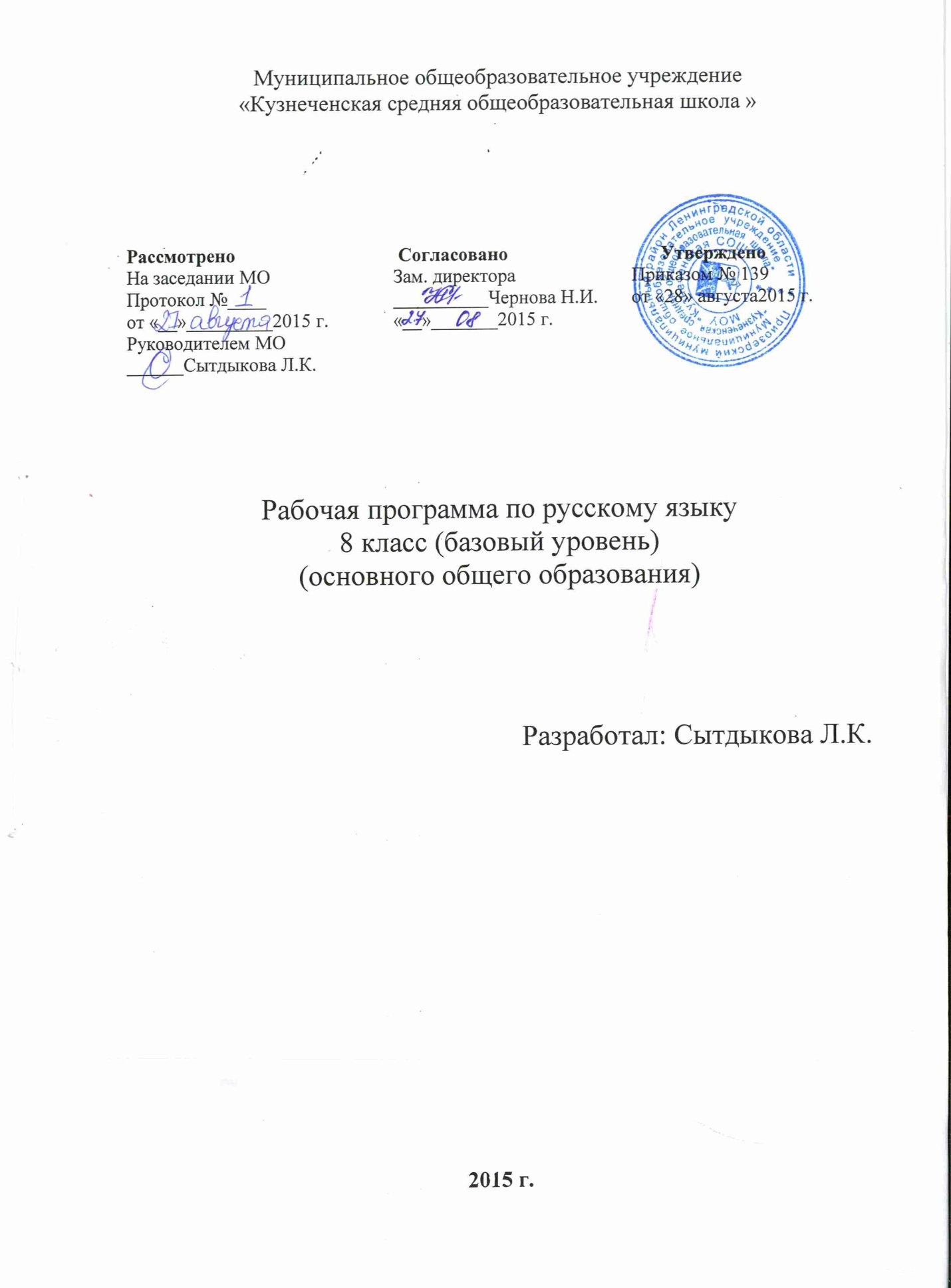  ПОЯСНИТЕЛЬНАЯ ЗАПИСКАРабочая программа по русскому языку для 8 класса составлена на основе федерального компонента государственного образовательного стандарта основного общего образования, Базисного учебного плана 2004 года, учебного плана школы на 2015– 2016 учебный год и примерной Программы по русскому языку к учебнику для 8 класса общеобразовательной школы авторов М.Т.Баранова, Т.А.Ладыженской, Л.А.Тростенцовой (М.: Просвещение, 2011 год), утвержденной Министерством образования и науки РФ.Количество часов соответствует программным требованиям: 136 часов (4 часа в неделю).Данная программа конкретизирует содержание стандарта, даёт распределение учебных часов по разделам курса, последовательность изучения тем и разделов с учетом межпредметных и внутрипредметных связей, логики учебного процесса, возрастных особенностей учащихся. Язык – явление уникальное: он является средством общения и формой передачи информации, средством хранения и усвоения знаний, частью духовной культуры русского народа, средством приобщения к богатствам русской культуры и литературы. Русский язык – государственный язык Российской Федерации, средство межнационального общения.В системе школьного образования учебный предмет «Русский язык» занимает особое место: является не только объектом изучения, но и средством обучения. Русский язык обеспечивает развитие интеллектуальных и творческих способностей ребенка, развивает его абстрактное мышление, память и воображение, формирует навыки самостоятельной учебной деятельности, самообразования и самореализации личности. Он неразрывно связан со всеми школьными предметами и влияет на качество усвоения всех других школьных предметов, а в перспективе способствует овладению будущей профессией.В 8 классе продолжают формироваться и развиваться коммуникативная, языковая, лингвистическая (языковедческая) и культуроведческая компетенции.Коммуникативная компетенция – овладение всеми видами речевой деятельности и основами культуры устной и письменной речи, базовыми умениями и навыками использования языка в жизненно важных для данного возраста сферах и ситуациях общения.Языковая и лингвистическая (языковедческая) компетенции – освоение необходимых знаний о языке как знаковой системе и общественном явлении, его устройстве, развитии и функционировании; овладение основными нормами русского литературного языка; обогащение словарного запаса и грамматического строя речи учащихся; формирование способности к анализу и оценке языковых явлений и фактов, необходимых знаний о лингвистике как науке; умение пользоваться различными лингвистическими словарями.Культуроведческая компетенция – осознание языка как формы выражения национальной культуры, взаимосвязи языка и истории народа, национально-культурной специфики русского языка, владение нормами русского речевого этикета, культурой межнационального общения.Курс русского языка для 8 класса основной школы направлен на совершенствование речевой деятельности учащихся на основе овладения знаниями об устройстве русского языка и особенностях его употребления в разных условиях общения, на базе усвоения основных норм русского литературного языка, речевого этикета. Содержание обучения ориентировано на развитие личности ученика, воспитание культурного человека, владеющего нормами литературного языка, способного свободно выражать свои мысли и чувства в устной и письменной форме, соблюдать этические нормы общения. Рабочая программа для 8 класса предусматривает формирование таких жизненно важных умений, как различные виды чтения, информационная переработка текстов, поиск информации в различных источниках, а также способность передавать ее в соответствии с условиями общения. Доминирующей идеей курса является интенсивное речевое и интеллектуальное развитие учащихся. Русский язык представлен в рабочей программе перечнем не только тех дидактических единиц, которые отражают устройство языка, но и тех, которые обеспечивают речевую деятельность. Каждый тематический блок программы включает перечень лингвистических понятий, обозначающих языковые и речевые явления, указывает на особенности функционирования этих явлений и называет основные виды учебной деятельности, которые отрабатываются в процессе изучения данных понятий. Таким образом, рабочая программа создает условия для реализации деятельностного подхода к изучению русского языка в школе.Разделы, указанные в программе, неразрывно взаимосвязаны или интегрированы. Так, например, при обучении морфологии учащиеся не только получают соответствующие знания и овладевают необходимыми умениями и навыками, но и совершенствуют все виды речевой деятельности, различные коммуникативные навыки, а также углубляют представление о родном языке как национально-культурном феномене. Таким образом, процессы осознания языковой системы и личный опыт использования языка в определенных условиях, ситуациях общения оказываются неразрывно связанными друг с другом.                                                                        Цели обученияКурс русского языка направлен на достижение следующих целей, обеспечивающих реализацию личностно-ориентированного, когнитивно-коммуникативного, деятельностного подходов к обучению родному языку: воспитание гражданственности и патриотизма, сознательного отношения к языку как явлению культуры, основному средству общения и получения знаний в разных сферах человеческой деятельности; воспитание интереса и любви к русскому языку;совершенствование речемыслительной деятельности, коммуникативных умений и навыков, обеспечивающих свободное владение русским литературным языком в разных сферах и ситуациях его использования; обогащение словарного запаса и грамматического строя речи учащихся; развитие готовности и способности к речевому взаимодействию и взаимопониманию, потребности к речевому самосовершенствованию;освоение знаний о русском языке, его устройстве и функционировании в различных сферах и ситуациях общения; о стилистических ресурсах русского языка; об основных нормах русского литературного языка; о русском речевом этикете;формирование умений опознавать, анализировать, классифицировать языковые факты, оценивать их с точки зрения нормативности, соответствия ситуации и сфере общения; умений работать с текстом, осуществлять информационный поиск, извлекать и преобразовывать необходимую информациюПреподавание ведётся по учебнику группы авторов для 8 класса ( Л.А.Тростенцова, Ладыженская Т.А. Русский язык. 8 класс. - М., 2010).Достижение вышеуказанных целей осуществляется в процессе формирования коммуникативной, языковой, и лингвистической (языковедческой), культуроведческой компетенций.Коммуникативная компетенция - знания, умения и навыки, необходимые для понимания чужих и создания собственных высказываний в соответствии с целями и условиями общения и обеспечивающие вступление в коммуникацию с целью быть понятым.Языковая и лингвистическая компетенция – это знание основ науки о языке, о языке как системе, владение способами и навыками действий с изучаемым и изученным языковым материалом.Культуроведческая компетенция – это знания, умения и навыки, необходимые для усвоения национально – культурной специфики русского языка, овладения русским речевым этикетом.                                                            Содержание  программы              Функции русского я зыка в современном мире. ( 1 ч.) Повторение пройденного в V- VII классах. ( 8 ч.+ 2 ч.)Синтаксис. Пунктуация. Культура речи.(21ч)                                                Словосочетание.  ( 3 ч.)Связь слов в словосочетании. Умение использовать в речи синонимические по значению словосочетания. Умение правильно употреблять форму зависимого слова при согласовании, управлении, примыкании.                                            Простое предложение. ( 4 ч. + 1 ч.)Повторение пройденного о предложении. Порядок слов в предложении. Умение выделять с помощью логического ударения и порядка слов наиболее важное слово в предложении, выразительно читать предложения.                                           Простые двусоставные предложения.                                           Главные члены предложения  ( 7 ч. + 2 ч .)Повторение пройденного о подлежащем. Способы выражения подлежащего. Составное глагольное сказуемое. Составное именное сказуемое. Тире между подлежащим и сказуемым.Умение интонационно правильно произносить предложения с отсутствующей связкой. Умение пользоваться в речи синонимическими вариантами выражения подлежащего и сказуемого.                             Второстепенные члены предложения. (  8ч .+ 2ч.)Прямое и косвенное дополнение. Несогласованное определение. Приложение как разновидность определения, знаки препинания при приложении. Виды обстоятельств по значению. Сравнительный оборот . Умение использовать в речи согласованные и несогласованные определения как синонимы.                                  Простые односоставные предложения.(12ч+2ч)Группы односоставных предложений. Односоставные предложения с главным членом сказуемым и с главным членом подлежащим ( определенно-личные, неопределенно-личные, безличные, назывные).Умение пользоваться двусоставными и односоставными предложениями как синтаксическими синонимами. Умение пользоваться в описании назывными предложениям и для обозначения места и времени.                                       Неполные предложения.(2ч)Понятие о неполных предложениях. Умение пользоваться неполными предложениями в диалоге и в сложном предложении.                              Однородные члены предложения.!16ч.+2ч.)Однородные члены предложения , связанные сочинительными , противительными, разделительными союзами и интонацией. Однородные и неоднородные определения. Ряды однородных членов предложения. Запятая при однородных членах предложения. Обобщающие слова. Двоеточие и тире при обобщающих словах в предложениях.Умение интонационно правильно произносить предложения с обобщающими словами.                            Обращения, вводные слова и междометия.(13ч.+2ч)Распространенное обращение. Знаки препинания при обращении. Вводные слова. Междометия в предложении. Знаки препинания при вводных словах и предложениях.Умение интонационно правильно произносить предложения с обращениями, вводными словами и вводными предложениями. Умение пользоваться в речи синонимическими вводными словами. Умение употреблять вводные как средство связи предложений и частей текста.                                      Прямая и косвенная речь.(9ч.+1ч.)Повторение изученного о прямой речи и диалоге. способы передачи чужой речи. Комментирующая часть в предложениях с чужой речью. Слова автора внутри прямой речи. Разделительные и выделительные знаки препинания в предложениях с прямой речью. Косвенная речь. Цитата. Знаки препинания при цитировании. Синтаксические синонимы предложений с прямой речью, их текстообразующая роль.  Умение выделять в произношении слова автора. Умение заменять прямую речь косвенной. Употребление чужой речи для речевой характеристики литературного героя.  Сравнительная характеристика двух знакомых лиц, особенность строения данного текста.                             Обособленные члены предложения.(23ч. + 3ч.)Понятие об обособлении. Обособленные определения и приложения . Обособленные обстоятельства. Уточняющие второстепенные члены предложения. Знаки препинания при обособленных и уточняющих членах предложения.Умение интонационно правильно произносить предложения с обособленными и уточняющими членами предложениями. Умение использовать предложения с обособленными членами и их синтаксические конструкции.Способы передачи чужой речи . Прямая и косвенная речь. Слова автора при прямой речи. Знаки препинания в предложениях с прямой речью. Косвенная речь. Цитата. Знаки препинания при цитировании. Умение выделять в произношении слова автора. Умение заменять прямую речь косвенной.                          Повторение пройденного в VIII классе. Развитие связной речи.Повторение пройденного в 5-8 классах о текстах, стилях и типов речи. Расширение сведений о публицистическом и художественном стилях. Подробное и выборочное изложение публицистического характера с элементами описания местности ( улицы, города, края), памятника культуры. Сочинение-рассуждение на морально-этические темы и на темы, связанные с анализом изучаемых литературных произведений.Сочинения повествовательного характера с элементами описания, рассуждения.Сравнительная характеристика литературных героев.             ТРЕБОВАНИЯ К ЗНАНИЯМ, УМЕНИЯМ И НАВЫКАМ УЧАЩИХСЯПО РУССКОМУ ЯЗЫКУ ЗА КУРС 8 КЛАССА 
1.Учащиеся должны знать определения основных изученных в 8 классе языковых явлений, речеведческих понятий, пунктуационных правил, обосновывать свои ответы, приводя нужные примеры. 
2. . К концу 8 класса учащиеся должны овладеть следующими умениями и навыками:
- производить синтаксический разбор словосочетаний, простых двусоставных и односоставных предложений, предложений с прямой речью; 
- составлять простые двусоставные и односоставные предложения, осложненные однородными и обособленными членами, вводными словами, предложениями, обращениями; 
- пользоваться синтаксическими синонимами в соответствии с содержанием и стилем речи; 
- соблюдать нормы литературного языка в пределах изученного материала. 
ПО ПУНКТУАЦИИ. Находить в предложении смысловые отрезки, которые необходимо выделять знаками препинания, обосновывать выбор знаков препинания и расставлять их в предложениях в соответствии с изученными правилами. 
Ставить знаки препинания в простых предложениях с однородными членами, при обособленных второстепенных и уточняющих членах предложения, в предложениях с прямой и косвенной речью, при цитировании, при обращениях, междометиях, вводных словах и предложениях. Ставить тире в нужных случаях между подлежащими и сказуемыми. 
ПО ОРФОГРАФИИ. Находить в словах изученные орфограммы, обосновывать их выбор, правильно писать слова с изученными орфограммами. Правильно писать изученные в 8 классе слова с непроверяемыми орфограммами. 
ПО СВЯЗНОЙ РЕЧИ. Определять тип и стиль текста. Подробно и выборочно излагать повествовательные тексты с элементами описания местности, памятников. Писать сочинения-описания (сравнительная характеристика знакомых лиц; описание местности, памятника культуры или истории), сочинения-рассуждения на морально-этические темы. Совершенствовать изложение и сочинение в соответствии с темой, основной мыслью и стилем, находить и исправлять различные языковые ошибки. Уметь просто и в то же время выразительно выступать перед слушателями по общественно важным проблемам.                                     Контроль уровня обученности                                            Учебно-тематический план                                        Методическая литератураЛ.А.Тростенцова, Ладыженская Т.А. Русский язык. 8 класс. Учебник для общеобразовательных учреждений. - М.: Просвещение, 2010. Малюшкин А.Б. Комплексный анализ текста. Рабочая тетрадь. 8 класс.- М.: ТЦ Сфера, 2011.Г.А.Богданова. Русский язык: Рабочая тетрадь для 8 класса. Часть1,2.-М.: Издательский Дом «Генжер», 2011.Для учителяЛ.А.Тростенцова, Ладыженская Т.А. Русский язык. 8 класс. Учебник для общеобразовательных учреждений. - М.: Просвещение, 2010. Влодавская Е.А.Поурочные разработки по русскому языку: 8 класс: к учебнику Л.А. Тростенцовой и др. М.: Издательство «Экзамен», 2011.(Серия «Учебно-методический комплект»)М.Т..Баранов, Т.А.Ладыженская, Н.М.Шанский. Программа по русскому языку. - //Программы для общеобразовательных учреждений. – М., 2011). 8. Средства обучения М.Т..Баранов, Т.А.Ладыженская, Н.М.Шанский. Программа по русскому языку. - //Программы для общеобразовательных учреждений. – М., 2011). «Фраза» Программа-тренажер по правилам орфографии и пунктуации для школьников и абитуриентов.1-С Репетитор «Русский язык» Обучающая программа для школьников старших классов и абитуриентов.Электронный репетитор-тренажер «Курс русского языка»Аннотация к рабочей программе
по русскому языку 9 класс В системе школьного образования «Русский язык» занимает особое место: является не только  объектом изучения, но и средством обучения. Как средство познания действительности русский язык обеспечивает развитие интеллектуальных и творческих способностей  ребёнка, развивает его абстрактное мышление, память и воображение, формирует навыки самостоятельной учебной деятельности, самообразования и самореализации личности. Будучи формой хранения и усвоения различных знаний , русский язык неразрывно связан со всеми  школьными предметами и влияет на качество усвоения всех других школьных предметов, а в перспективе способствует овладению будущей профессии.Данная программа конкретизирует содержание стандарта, даёт распределение учебных часов по разделам курса, последовательного изучения тем и разделов с учётом межпредметных и внутрипредметных связей, логики учебного процесса , возрастных особенностей образования.Коммуникативая компетенция-овладение всеми видами речевой деятельности и основами культуры устной и письменной речи, базовыми умениями и навыками использования языка в жизненно важных для данного возраста сферах и ситуациях общения.     Языковая и лингвистическая компетенция – освоении необходимых знаний о языке как знаковой системе и общественном явлении, его устройстве, развитии и функционировании, овладение основными нормами русского литературного языка , обогащение  словарного запаса и грамматического строя речи учащихся, формирование  способности к анализу и оценке языковых явлений и фактов, необходимых знаний о лингвистике как науке и учёных-русистов , умение пользоваться различными лингвистическими словарями.Культуроведческая компетенция-  осознание языка как формы выражения национальной культуры, взаимосвязи языка и истории народа, владение нормами русского речевого этикета, культурой межнационального общения.   Цели изучения: совершенствование речемыслительной   деятельности, коммуникативных умений и навыков, обеспечивающих свободное владение русского литературного языка в разных сферах и ситуациях его использования, обогащение словарного запаса и грамматического строя речи учащихся, развитие готовности к речевому взаимопониманию и взаимодействию, потребности к речевому совершенствованию Задачи обучения русскому языку:---- воспитание духовно богатой , нравственно ориентированной личности с развитым чувством самосознания и общероссийского гражданского сознания, человека любящего свою родину, знающего и уважающего родной язык, сознательно относящегося к нему, как явлению культуры, осмысляющего родной язык, как основное средство общения. средство  получения знаний;- овладение системой знаний, языковыми т речевыми умениями и навыками, развитие готовности и способности к речевому  взаимодействию, потребности овладения важнейшими общеучебными умениями;- освоение знаний об устройстве языковой системы и закономерностях её функционирования, развитие способности опознавать, анализировать, сопоставлять,  классифицировать и оценивать языковые факты, расширение объёма используемых в речи грамматических средств, совершенствование орфографической и пунктуационной грамотности, обогащение активного и потенциального  словарного запаса, развитие умений стилистически корректного  использования лексики и фразеологии языка;--развитие интеллектуальных и творческих способностей учащихся, развитие речевой культуры овладение правилами использования языка в разных ситуациях общения, нормами   речевого этикета. осознание эстетической ценности родного языка;-- совершенствование коммуникативных способностей, формирование готовности к сотрудничеству, созидательной деятельности, умение вести диалог, искать и находить содержательные компромиссы.Уровень изучения учебного материала: базовыйУМК, учебник: 	Рабочая программа составлена  в соответствии с требованием федерального компонента государственного стандарта на основе:авторской программы М.Т. Баранова, Т.А. Ладыженской, О.М.Тростенцовой Н.М. Шанского. Программа рекомендована Министерством образования и науки РФ, опубликована в сборнике      “Программы общеобразовательных учреждений. Русский язык. 5-9 классы». 10-издание Москва. “Просвещение”2009 г.Количество часов для изучения: 68Основные разделы (темы) содержания:Международное значение русского языкаПовторение изученного в 5-8 классах Сложные предложения. Сложносочиненные предложения. Сложноподчиненные предложения.Бессоюзные сложные предложения. Сложные предложения с различными видами связиСистематизация изученного по фонетике, лексике, грамматике и правописанию, культуре речи.Требования к уровню подготовки выпускниковВ результате изучения русского языка ученик должен: знать/понимать:роль русского языка как национального языка русского народа, государственного языка Российской Федерации и средства межнационального общения;смысл понятий: речь устная и письменная; монологи, диалог; сфера и ситуация рече- \ вого общения;основные признаки разговорной речи, научного, публицистического, официально-делового стилей, языка художественной литературы;особенности основных жанров научного, публицистического, официально-делового стилей и разговорной речи;   - признаки текста и его функционально-смысловых типов (повествования, описания, рассуждения);основные единицы языка, их признаки;основные нормы русского литературного языка (орфоэпические, лексические, грамматические, орфографические, пунктуационные); нормы речевого этикета;ДЕЯТЕЛЬНОСТЬ:АУДИРОВАНИЕ:    - фиксировать на письме информацию исходного текста в виде тезисов, конспектов, резюме, полного или сжатого пересказа;формулировать вопросы по содержанию текста;замечать в собственной и чужой речи отступления от норм литературного языка; ЧТЕНИЕ:понимать коммуникативную тему, цель чтения текста ив соответствии с этим организовывать процесс чтения;составлять конспект прочитанного текста;оценивать степень понимания содержания прочитанного текста;-	прогнозировать возможное развитие основной мысли до чтения лингвистического и
художественного текста;ГОВОРЕНИЕ: - создавать   устные   монологические   высказывания   на   актуальные   социально-i культурные, нравственно-этические, социально-бытовые, учебные темы;- владеть основными нормами построения устного высказывания: соответствие теме и
 основной мысли, полнота раскрытия темы, достоверность фактического материала, после
довательность изложения (развертывания содержания по плану), наличие грамматической
связи предложений в тексте, владение правильной и выразительной интонацией, уместноеиспользование невербальных средств (жестов, мимики);-	строить научное рассуждение по сложным вопросам школьного курса русского языка;
ПИСЬМО:владеть основными нормами построения письменного высказывания: соответствие теме и основной мысли высказывания, полнота раскрытия темы; достоверность фактического материала, последовательность изложения (развертывание содержания по плану, правильность выделения абзацев в тексте, наличие грамматической связи предложений в тексте, владение нормами правописания);писать изложения по публицистическим, художественным текстам, сохраняя композиционную форму, типологическое строение, характерные языковые средства;вводить в текст изложения элементы сочинения (рассуждение, описание, повествование);-	писать небольшие по объему сочинения на основе прочитанного или прослушанного
. текста;- составлять тезисы и конспект небольшой статьи (или фрагмента большой статьи);-	совершенствовать написанное, исправляя недочеты в построении и содержании вы
сказывания, речевые недочеты и грамматические ошибки;ТЕКСТ:-	проводить текстоведческий анализ текстов разных стилей и типов речи (тема, основ
ная мысль, тип речи, стиль, языковые и речевые средства, средства связи предложений,
строение текста);ФОНЕТИКА И ОРФОЭПИЯ:-	правильно произносить употребительные слова с учетом вариантов их произношения;
- анализировать и оценивать собственную и чужую речь с точки зрения соблюденияорфоэпических норм;МОРФЕМИКА И СЛОВООБРАЗОВАНИЕ:владеть приемом морфемного разбора: от значения слова и способа его образования к морфемной структуре;толковать значение слова, исходя из его морфемного состава (в том числе и слов с иноязычными элементами типа -ЛОГ, ПОЛИ-, -ФОН и т.п.);пользоваться разными видами морфемных, словообразовательных и этимологических словарей;опираться на морфемный разбор при проведении орфографического анализа и определении грамматических признаков слов;ЛЕКСИКОЛОГИЯ  И  ФРАЗЕОЛОГИЯ:-	разъяснять значение слов общественно-политической и морально-этической темати
ки, правильно их определять;	- пользоваться разными видами толковых словарей;верно использовать термины в текстах научного стиля;оценивать свою и чужую речь с точки зрения уместного и выразительного словоупот-, ребления;-проводить элементарный анализ художественного текста, обнаруживая в нем изобразительно-выразительные приемы, основанные на лексических возможностях русского языка;МОРФОЛОГИЯ:	-	распознавать части речи и их формы в трудных случаях;    -правильно образовывать формы слов с использованием словаря грамматических трудностей;-	определять синтаксическую роль слов разных частей речи;-	опираться на морфологическую характеристику слова при проведении орфографиче
ского и пунктуационного анализа;ОРФОГРАФИЯ:применять орфографические правила, объяснять правописание слов с трудно проверяемыми орфограммами;пользоваться этимологической справкой при объяснении написания слов;проводить орфографический анализ текста; СИНТАКСИС И ПУНКТУАЦИЯ:различать изученные виды простых и сложных предложений;интонационно выразительно читать предложения изученных видов;составлять схемы простых и сложных предложений разных видов и конструировать предложения по заданным схемам;уместно пользоваться синтаксическими синонимами;правильно употреблять в тексте прямую речь и цитаты, заменять прямую речь косвенной;проводить синтаксический и интонационный анализ сложного предложения;устанавливать взаимосвязь смысловой; интонационной, грамматической и пунктуационной характеристики предложения;использовать различные синтаксические конструкции как средство усиления выразительности речи;применять пунктуационные правила, объяснять постановку знаков препинания в простом и* сложном предложениях, используя на письме специальные графические обозначения;строить пунктуационные схемы простых и сложных предложений;самостоятельно подбирать примеры на изученные пунктуационные правила;проводить пунктуационный анализ текста;аргументировать тезис о системном характере русской пунктуации.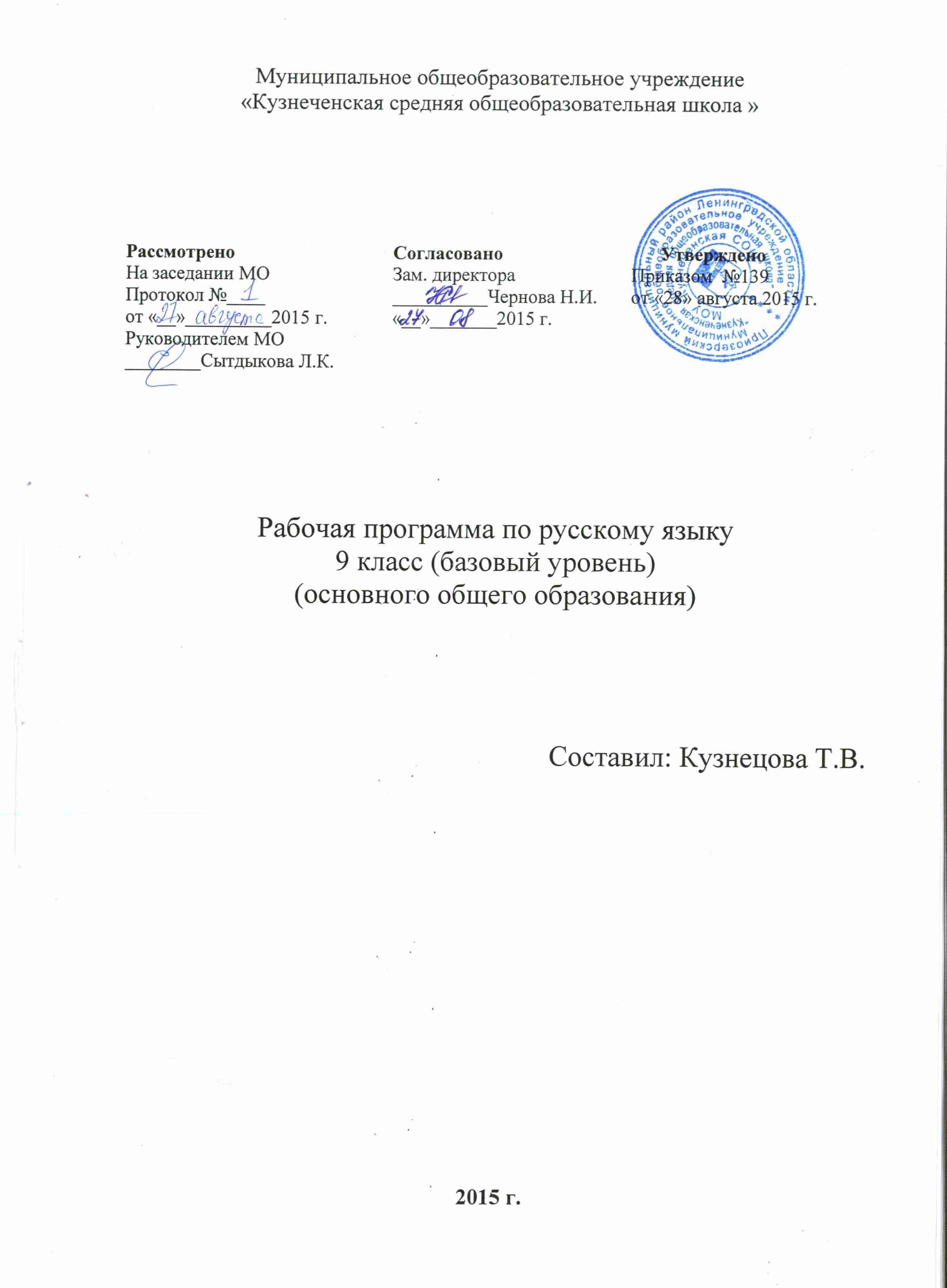 Раздел IПояснительная запискаСтатус документаРабочая  программа по русскому языку разработана на основе федерального компонента государственного образовательного стандарта основного общего образования по русскому языку, примерной программы основного общего образования по русскому языку для 5 – 9 классов общеобразовательных учреждений, авторской программы для 5 – 9 классов под редакцией М.Т.Баранова, Т.А.Ладыженской, Н.М.Шанского (2011 г.), примерной программы по русскому языку, разработанной Кочетковой Н.Н. В настоящую программу внесены изменения: добавлены изучаемые дидактические единицы, изменено распределение количества часов на изучаемые разделы в соответствии с учебным планом образовательного учреждения.                      Программа детализирует и раскрывает содержание стандарта, определяет общую стратегию обучения, воспитания и развития учащихся средствами учебного предмета в соответствии с целями изучения русского языка, которые определены стандартом.          Структура документаПрограмма по русскому языку для базового уровня представляет собой целостный документ, включающий четыре раздела: пояснительную записку, учебно-тематический план, основное содержание с примерным распределением учебных часов по основным разделам курса,  требования к уровню подготовки обучающихся. Содержание курса русского языка представлено в программе в виде трех тематических блоков, обеспе-                  чивающих формирование коммуникативной, лингвистической (языковедческой), языковой и культуроведческой компетенций. В реальном учебном процессе формирование указанных компетенций должно происходить в тесной взаимосвязи. При этом последовательность изучения разделов и тем, включенных в тот или иной блок, может определяться в соответствии с избранной концепцией преподавания русского языка.            Цели обученияКонцепция модернизации российского образования определяет цели общего образования на современном этапе. Она подчеркивает необходимость «ориентации образования не только на усвоение обучающимися определенной суммы знаний, но и на развитие его личности, его познавательных и созидательных способностей». На основании требований Государственного образовательного стандарта в содержании программы предполагается реализовать актуальные в настоящее время компетентностный, личностно-ориентированный,  деятельностный подходы, которые определяют следующие цели:воспитание  гражданственности и патриотизма, сознательного отношения к языку как явлению культуры, основному средству общения и получения знаний в разных сферах человеческой деятельности; воспитание интереса и любви к русскому языку;совершенствование речемыслительной деятельности, коммуникативных умений и навыков, обеспечивающих свободное овладение русским литературным языком в разных сферах и ситуациях его использования;  обогащение словарного запаса и грамматического строя речи учащихся; развитие готовности и способности к речевому взаимодействию и взаимопониманию, потребности к речевому самосовершенствованию;освоение знаний о русском языке, его устройстве и функционировании в различных сферах и ситуациях общения; о стилистических ресурсах русского языка; об основных нормах русского литературного языка; о русском речевом этикете;формирование умений опознавать, анализировать, классифицировать языковые факты, оценивать их с точки зрения нормативности, соответствия ситуации и сфере общения; умений работать с текстом, осуществлять информационный  поиск, извлекать и преобразовывать необходимую информацию.          Эти цели обусловливают следующие задачи: изучение основ науки о языке, дающее определенный круг знаний из области фонетики, графики, орфографии, лексики, морфемики, морфологии, синтаксиса, пунктуации, стилистики, а также некоторые сведения о роли языка в жизни общества, его развитии, о месте русского языка среди языков мира, а также умение применять эти знания на практике; развитие речи учащихся: обогащение активного и пассивного запаса слов, грамматического строя речи учащихся; овладение умениями и навыками использования языка в различных сферах и ситуациях общения, основными нормами русского литературного языка;формирование способностей к анализу и оценке языковых явлений и фактов; умение пользоваться различными лингвистическими словарями; совершенствование умений  и навыков письменной речи.                 Место предмета в базисном учебном планеФедеральный базисный учебный план для образовательных учреждений Российской Федерации предусматривает обязательное изучение русского  языка в 9 классе – 68 часов.Предусмотрены в рамках отведенного времени часы на развитие письменной речи обучающихся.                     Общая характеристика учебного предметаЯзык – по своей специфике и социальной значимости – явление уникальное: он является средством общения и формой передачи информации, средством хранения и усвоения знаний, частью духовной культуры русского народа, средством приобщения к богатствам русской культуры и литературы. Русский язык – государственный язык Российской Федерации, средство межнационального общения  и консолидации народов России. Свободное владение родным русским языком – надежная основа каждого русского человека в его жизни, труде, творческой деятельности. Для реализации этой цели необходимо поднять преподавание русского языка на новый качественный уровень, соответствующий условиям и потребностям современного общества, усилить практическую направленность обучения русскому языку, повысить эффективность каждого урока.В системе школьного образования учебный предмет «Русский язык» занимает особое место: является не только объектом изучения, но и средством обучения. Как средство познания действительности русский язык обеспечивает развитие интеллектуальных и творческих способностей ребенка, развивает его абстрактное мышление, память и воображение, формирует навыки самостоятельной учебной деятельности, самообразования и самореализации личности. Будучи формой хранения и усвоения различных знаний, русский язык неразрывно связан со всеми школьными предметами и влияет на качество усвоения всех других школьных предметов, а в перспективе способствует овладению будущей профессией.Содержание обучения русскому языку отобрано и структурировано на основе компетентностного подхода. Специальной целью преподавания русского языка в школе является формирование коммуникативной, языковой, лингвистической (языковедческой) и культуроведческой компетенций.Коммуникативная компетенция (в рамках программы) предполагает овладение видами речевой деятельности и основами культуры устной и письменной речи, базовыми умениями и навыками использования языка в жизненно важных сферах и ситуациях общения.Языковая и лингвистическая (языковедческая) компетенции предполагают освоение необходимых знаний о языке как языковой системе и общественном явлении, его устройстве, развитии и функционировании; овладение основными нормами русского литературного языка; обогащение словарного запаса и грамматического строя речи учащихся; формировании способности к анализу и оценке языковых явлений и фактов, необходимых знаний о лингвистике как науке и ученых-русистах; умение пользоваться различными лингвистическими словарями.Культуроведчесая компетенция – осознание языка как формы выражения национальной культуры, взаимосвязи языка и истории народа, национально-культурной специфики русского языка, владение нормами русского речевого этикета, культурой межнационального общения.Основные направления работы по русскому языку в основной школеОдно из основных направлений преподавания русского языка – организация работы по овладению учащимися прочными и осознанными знаниями.  Усиление практической направленности обучения русскому языку требует особого внимания к тем вопросам теории, которые служат базой для формирования орфографических, пунктуационных и речевых умений и навыков.  Усвоение теоретических сведений осуществляется в практической деятельности учащихся при анализе, сопоставлении и группировке фактов языка, при проведении различных видов лингвистического разбора.Важнейшим направлением является формирование навыков грамотного письма.Обучая школьников русскому языку на базе основной школы, следует поддерживать и совершенствовать умения и навыки каллиграфического письма, формируемые в 1-4 классах.Изучение каждого раздела, каждой темы должно содействовать развитию логического мышления и речи учащихся. Развитие речи учащихся на уроках русского языка предполагает совершенствование всех видов речевой деятельности (говорения, аудирования, чтения и письма) и осуществляется в трех направлениях, составляющих единое целое.Первое направление в развитии речи учащихся – овладение нормами русского литературного языка.Второе направление – обогащение словарного запаса и грамматического строя речи учащихся.Третье направление – формирование умений и навыков связного изложения мыслей в устной и письменной форме.Обоснование выбора примерной программы для разработки рабочей программы Обоснованием выбора авторской программы является соответствие содержания программы, целей и задач обучения требованиям федерального государственного образовательного стандарта и целям и задачам образовательной программы образовательного учреждения филиала МБОУ Избердеевская СОШ в селе Крутое. Настоящая программа детализирует и раскрывает содержание стандарта, определяет стратегию обучения, воспитания и развития обучающихся средствами учебного предмета в соответствии с целями изучения русского языка, которые определены стандартом.  Программа содержит отобранную в соответствии с задачами обучения систему понятий из области фонетики, лексики и фразеологии, морфемики и словообразования, морфологии, синтаксиса и стилистики русского литературного языка, а также некоторые сведения о роли языка в жизни общества, о языке как развивающемся явлении и т. д.; речеведческие понятия, на основе которых строится работа по развитию связной речи учащихся, - формирование коммуникативных умений и навыков; сведения об основных нормах русского литературного языка; сведения о графике, об орфографии и пунктуации; перечень видов орфограмм и названий пунктуационных правил.Кроме перечисленных знаний о языке и речи, программа включает перечень орфографических, пунктуационных и речевых умений и навыков, которыми должны овладеть учащиеся.Учитывая то, что сегодня обучение русскому языку происходит в сложных условиях, когда снижается общая культура населения, расшатываются нормы литературного языка, в программе усилен аспект культуры речи. Содержание обучения ориентировано на развитие личности ученика, воспитание культурного человека, владеющего нормами литературного языка, способного свободно выражать свои мысли и чувства в устной и письменной форме, соблюдать этические нормы общения. Настоящая программа предусматривает формирование таких жизненно важных умений, как различные виды чтения, информационная переработка текстов, поиск информации в различных источниках, а также способность передавать ее в соответствии с условиями общения. Доминирующей идеей программы является интенсивное речевое и интеллектуальное развитие учащихся. Русский язык представлен в программе перечнем не только тех дидактических единиц, которые отражают устройство языка, но и тех, которые обеспечивают речевую деятельность. Каждый тематический блок программы включает перечень лингвистических понятий, обозначающих языковые и речевые явления, указывает на особенности функционирования этих явлений и называет основные виды учебной деятельности, которые отрабатываются в процессе изучения данных понятий. Таким образом, программа создает условия для реализации деятельностного подхода к изучению русского языка в школе.Идея взаимосвязи речевого и интеллектуального развития нашла отражение и в структуре программы. Она, как уже отмечено, состоит их трех тематических блоков. В первом представлены дидактические единицы, обеспечивающие формирование навыков речевого общения; во втором – дидактические единицы, которые отражают устройство языка и являются базой для развития речевой компетенции учащихся; в третьем – дидактические единицы, отражающие историю и культуру народа и обеспечивающие культурно-исторический компонент курса русского языка в целом.Указанные блоки в учебном процессе неразрывно взаимосвязаны или интегрированы. Так, например, при обучении морфологии учащиеся не только получают соответствующие знания и овладевают необходимыми умениями и навыками, но и совершенствуют все виды речевой деятельности, различные коммуникативные навыки, а также углубляют представление о родном языке как национально-культурном феномене. Таким образом, процессы осознания языковой системы и личный опыт использования языка в определенных условиях, ситуациях общения оказываются неразрывно связанными друг с другом. Формирование целостных представлений о языке будет осуществляться в ходе творческой деятельности учащихся на основе личностного осмысления языковых фактов и явлений. Особое внимание уделяется познавательной активности учащихся, их мотивированности к самостоятельной учебной работе.                    На ступени основной школы задачи учебных занятий определены как закрепление умений разделять процессы на этапы, звенья, выделять характерные причинно- следственные связи и отношения между частями целого, сравнивать, сопоставлять, классифицировать объекты по одному или нескольким критериям.                    Реализация программы обеспечивает освоение общеучебных умений и компетенций в рамках информационно-коммуникативной деятельности, в том числе способностей передавать содержание текста в сжатом или развернутом  виде, использовать различные виды чтения, создавать письменные высказывания, составлять план.                    С точки зрения развития умений и навыков рефлексивной деятельности особое внимание в программе уделено способности учащихся самостоятельно организовывать свою учебную деятельность, оценивать ее результаты, осознавать сферы своих интересов и соотносить их со своими учебными достижениями, чертами своей личности.В настоящую программу внесены изменения: добавлены изучаемые дидактические единицы, изменено распределение количества часов на изучаемые разделы в соответствии с учебным планом образовательного учреждения.         Формы организации образовательного процессаОсновная форма организации учебного процесса – урок. В планировании учебного материала, а также в зависимости от цели урока используются следующие типы и формы проведения уроков:- урок изучения и первичного закрепления знаний  (урок-лекция);- урок закрепления новых знаний и выработки умений- урок обобщения и систематизации знаний  (урок-практикум, урок-зачет); - урок проверки, оценки и контроля знаний  (урок-семинар);- урок коррекции знаний;- комбинированный урок; - урок применения знаний  (урок-исследование);- урок развития речиМетоды и формы обучения: - элементы диалоговой, игровой, проблемной технологий; - элементы развивающего обучения; - диалог, беседа, проблемные задания, наблюдение, рассказ, выполнение творческих работ, упражнения, практикумы, работа с текстом, работа с иллюстративным материалом, анализ языкового материала, разного рода конструирование, работа с алгоритмами, работа с таблицей, тренинг, проверочные, контрольные работы, работа с учебником, фронтальный опрос, грамматические разборы, работа с опорным материалом, работа со справочной литературой, разнообразные диктанты (словарный, схематический, лексический, распределительный, выборочный, объяснительный, цифровой…), сочинение (по картине, по данному сюжету, миниатюра…), изложение (сжатое, подробное, выборочное), тест.                                    Технологии обученияКонцепция модернизации российского образования подчеркивает необходимость «ориентации образования не только на усвоение обучающимися определенной суммы знаний, но и на развитие его личности, его познавательных и созидательных способностей». Проблема достижения всеми обучающимися обязательного минимума решается использованием технологии уровневой дифференциации обучения. Уровневая дифференциация выражается в том, что обучаясь по одной программе и учебникам, обучающиеся могут усваивать материал на различных уровнях. Определяющим при этом является уровень обязательной подготовки. На его основе формируются более высокие уровни овладения материалом.Широкое использование современных технологий обучения, таких как социокультурно-адаптивная, здоровьесберегающая, технология обучения в сотрудничестве, ИКТ и проектная методика, игровые технологии, позволяют интенсифицировать процесс обучения и сделать его более увлекательным и эффективным. Программа также предусматривает другие варианты дидактико-технологического обеспечения учебного процесса: таблицы, раздаточный материал, материалы для итогового и промежуточного контроля, тестовые задания, видеофильмы, лингвистические справочники и словари.Для достижения требуемых результатов обучения используются в работе следующие средства обучения (в том числе электронные):- традиционное обучение;- активное обучение (сотрудничество, элементы контекстного подхода, индивидуализация обучения);- интерактивные подходы (творческие задания, работа в малых группах);- проблемное обучение;- коллективный способ обучения (работа в парах постоянного и сменного состава).                            Виды и формы контроляОдно из требований принципа систематичности и последовательности предполагает необходимость осуществления контроля на всех этапах образовательного процесса по русскому языку. Этому способствует применение следующих видов контроля: Предварительный – диагностика начального уровня знаний обучающихся с целью выявления ими важнейших элементов учебного содержания, полученных при изучении предшествующих разделов, необходимых для успешного усвоения нового материала (беседа; мозговой штурм; тестирование; зрительный, выборочный, комментированный, графический диктанты).Текущий (поурочный) – систематическая диагностика усвоения основных элементов содержания каждого урока по ходу изучения темы или раздела (беседа; индивидуальный опрос; предупредительный диктант; подготовка сообщений, докладов, проектов; работа по карточкам; составление схем, таблиц, рисунков, комплексный анализ текста).Промежуточный – по ходу изучения темы, но по истечении нескольких уроков (если тема достаточно велика и в ней выделяют несколько логических фрагментов; тестирование).Тематический – по окончании изучения темы (тестирование; оформление презентаций).Итоговый – проводится по итогам изучения раздела курса русского языка с целью диагностирования усвоения обучающимися основных понятий раздела и понимания их взаимосвязи (контрольный диктант, контрольное тестирование.               Результаты изучения предметаЛичностными результатами освоения программы по русскому языку являются:1. Понимание русского языка как одной из основных национально-культурных ценностей русского народа, определяющей роли родного языка в развитии интеллектуальных, творческих способностей и моральных качеств личности, его значения в процессе получения школьного образования.2.  Осознание эстетической ценности русского языка; уважительное отношение к родному языку, гордость за него; потребность сохранить чистоту русского языка как явления национальной культуры; стремление к речевому самосовершенствованию.3. Достаточный объем словарного запаса и усвоение грамматических средств для свободного выражения мыслей и чувств в процессе речевого общения; способность к самооценке на основе наблюдения за собственной речью.Метапредметными  результатами  освоения обучающимися программы по русскому языку являются:1.  Владение всеми видами речевой деятельности:адекватное понимание информации устного и письменного сообщения;владение разными видами чтения;способность извлекать информацию из различных источников, включая СМИ, компакт-диски учебного назначения, ресурсы Интернета;овладение приемами отбора и систематизации материала на определенную тему; умение вести самостоятельный поиск информации, ее анализ и отбор; способность к преобразованию, сохранению и передаче информации, полученной в результате чтения или аудирования, в том числе и с помощью технических средств и информационных технологий;способность определять цели предстоящей учебной деятельности , последовательность действий, оценивать достигнутые результаты и адекватно формулировать их в устной и письменной форме;способность свободно, правильно излагать свои мысли в устной и письменной форме;умение выступать перед аудиторией сверстников с небольшими  сообщениями, докладом.2. Применение приобретенных знаний, умений и навыков в повседневной жизни; способность использовать родной язык как средство получения знаний по другим учебным предметам; применять полученные знания, умения и навыки анализа языковых явлений на межпредметном уровне (на уроках литературы, иностранного языка, истории и других).3.  Коммуникативное целесообразное взаимодействие с окружающими людьми в процессе речевого общения, совместного выполнения какой-либо задачи, участия в спорах, обсуждениях; овладение национально-культурными нормами речевого поведения в различных ситуациях формального и неформального межличностного и межкультурного общения.Предметными  результатами  освоения обучающимися программы по русскому языку являются:1.  Представление о русском языке как языке русского народа, государственном языке Российской Федерации, средстве межнационального общения, консолидации и единения народов России; о связи языка и культуры народа; роли русского языка в жизни человека и общества.2.  Понимание определяющей роли языка в развитии интеллектуальных и творческих способностей личности, при получении образования а также роли русского языка в процессе самообразования.3.  Владение всеми видами речевой деятельности:аудирование и чтение:адекватное понимание информации устного и письменного сообщения (цели, темы текста, основной и дополнительной информации);владение разными видами чтения (просмотровым, ознакомительным, изучающим) текстов разных стилей и жанров;владение умениями информационной переработки прочитанного текста (план, тезисы); приемами работы с книгой, периодическими изданиями;способность свободно пользоваться словарями различных типов, справочной литературой, в Ом числе на электронных носителях;адекватное восприятие на слух текстов разных стилей и жанров; владение различными видами аудирования (с полным пониманием текста, с понимание его основного содержания, с выборочным извлечением информации);умение сравнивать речевые высказывания с точки зрения их содержания, принадлежности к определенной функциональной разновидности языка и использованных языковых средств; говорение и письмо:умение воспроизводить в устной и письменной форме прослушанный и прочитанный текст с заданной степенью свернутости (план, пересказ, тезисы);способность свободно, правильно излагать свои мысли в устной и письменной форме, соблюдать нормы построения текста (логичность, последовательность, связность, соответствие теме др.); адекватно выражать свое отношение к фактам и явлениям окружающей действительности, к прочитанному, услышанному, увиденному;умение создавать устные и письменные тексты разных типов и стилей речи с учетом замысла и ситуации общения; создавать тексты различных жанров (рассказ, отзыв, письмо, расписка, доверенность, заявление), осуществляя при этом осознанный выбор и организацию языковых средств в соответствии с коммуникативной задачей;владение различными видами монолога и диалога; выступление перед аудиторией сверстников;соблюдение в практике речевого общения основных орфоэпических, лексических и грамматических норм СРЛЯ; стилистически корректное использование лексики и фразеологии; соблюдение в практике письма основных правил орфографии и пунктуации;способность участвовать в речевом общении с соблюдением норм речевого этикета; уместно пользоваться внеязыковыми средствами общения (жестами, мимикой) в различных ситуациях общения;осуществление речевого самоконтроля; способность оценивать свою речь с точки зрения ее содержания, языкового оформления и эффективности коммуникативных задач; умение находить грамматические и речевые ошибки, недочеты, исправлять их совершенствовать и редактировать собственные тексты.4.  Усвоение основ научных знаний о родном языке; понимание взаимосвязи его уровней и единиц.5.  Освоение базовых понятий лингвистики: лингвистика и ее основные разделы; язык и речевое общение, речь устная и письменная; монолог и диалог; ситуация речевого общения; функционально-смысловые типы речи; текст, основные единицы языка, их признаки и особенности употребления в речи.6.  Проведение различных видов анализа слова, синтаксического анализа словосочетания и предложения: анализ текста с точки зрения его содержания, основных признаков и структуры принадлежности к определенным функциональным разновидностям языка, особенностей оформления, использования выразительных средств языка.7.  Осознание эстетической функции русского языка, способность оценивать эстетическую сторону речевого высказывания при анализе текстов художественной литературы.Результаты обучения представлены в Требованиях к уровню подготовки выпускников, которые содержат следующие компоненты: знать/понимать – перечень необходимых для усвоения каждым учащимся знаний; уметь – перечень конкретных умений и навыков по русскому языку, основных видов речевой деятельности; выделена также группа знаний и умений, востребованных в практической деятельности ученика и его повседневной жизни.Доминирующей идеей курса является интенсивное речевое и интеллектуальное развитие учащихся. Программа создает условия для реализации деятельностного и разноуровневого подходов к изучению русского языка в школе.          Общие учебные умения, навыки и способы деятельностиНаправленность курса на интенсивное речевое и интеллектуальное развитие создает условия и для реализации надпредметной функции, которую русский язык выполняет в системе школьного образования. В процессе обучения ученик получает возможность совершенствовать общеучебные умения, навыки и способы деятельности, которые базируются на видах речевой деятельности и предполагают развитие речемыслительных способностей. В процессе изучения русского языка совершенствуются и развиваются следующие общеучебные умения: коммуникативные (владение всеми видами речевой деятельности и основами культуры устной и письменной речи, базовыми умениями и навыками использования языка в жизненно важных для учащихся сферах и ситуациях общения), интеллектуальные (сравнение и сопоставление, соотнесение, синтез, обобщение, абстрагирование, оценивание и классификация), информационные (умение осуществлять библиографический поиск, извлекать информацию из различных источников, умение работать с текстом), организационные (умение формулировать цель деятельности, планировать ее, осуществлять самоконтроль, самооценку, самокоррекцию).Личностно-ориентированный подход учителя и учащихся осуществляется через поурочное планирование. Программа реализуется через учебные пособия «Русский язык. 9 класс». М.: Просвещение, под редакцией С.Г.Бархударова, С.Е. Крючкова, Л.Ю. Максимова и др., 2012.Раздел IIУчебно-тематический план по русскому языку для 9 классаРаздел IIIСодержание тем учебного курса «Русский язык 9 класс»(68 ч)Международное значение русского языка. (1ч)Повторение пройденного в 5 - 8 классах (8ч+1ч)       Анализ текста, его стиля, средств связи его частей. Синтаксис и пунктуация. Культура речи.Сложные предложения (1ч)Союзные сложные предложенияСложносочиненные предложения (5ч + 1ч)I. Сложносочиненное предложение и его особенности. Сложносочиненные предложения с союзами (соединительными, противительными, разделительными). Разделительные знаки препинания между частями сложносочиненного предложения. Синтаксические  синонимы  сложносочиненных  предложений, их текстообразующая роль.Авторское употребление знаков препинания.II. Умение интонационно правильно произносить сложносочиненные предложения.III. Рецензия на литературное произведение, спектакль, кинофильм.Сложноподчиненные предложения (22ч + 4ч)I. Сложноподчиненное предложение и его особенности. Главное и придаточные предложения. Союзы и союзные слова как средство связи придаточного с главным. Указательные слова в главном предложении. Место придаточного предложения по отношению к главному. Разделительные знаки препинания, между главным и придаточным предложениями. Виды придаточных предложений.Типичные речевые сферы применения сложноподчиненных предложений.Сложноподчиненные предложения с несколькими придаточными; знаки препинания в них.Синтаксические синонимы сложноподчиненных предложений, их текстообразующая  роль.II. Умение использовать в речи сложноподчиненные предложения и простые   с   обособленными   второстепенными   членами   как   синтаксические синонимы.III. Академическое красноречие и его виды, строение и языковые особенности. Сообщение на лингвистическую тему.Бессоюзные сложные предложения (5ч + 3ч)I. Бессоюзное сложное предложение и его особенности. Смысловые взаимоотношения между частями бессоюзного сложного предложения. Разделительные знаки препинания в бессоюзном сложном  предложении.Синтаксические синонимы бессоюзных сложных предложений, их текстообразующая  роль. II. Умение передавать с помощью интонации различные смысловые отношения между частями бессоюзного сложного предложения. Умение пользоваться синонимическими союзными и бессоюзными сложными предложениями.III. Реферат небольшой статьи (фрагмента статьи) на лингвистическую тему.Сложные предложения с разными видами связи (2ч)I. Различные виды сложных предложений с союзной и бессоюзной связью; разделительные знаки препинания в них. Сочетание знаков препинания.II. Умение правильно употреблять в речи сложные предложения с различными видами связи.III.   Конспект статьи (фрагмента статьи) на лингвистическую тему.Общие сведения о языке (3ч + 2ч)Повторение и систематизация пройденного в 9 классе (6ч + 3ч)Фонетика. Графика. Орфография.Лексика. Фразеология. Орфография.       Морфемика. Словообразование. Орфография.Морфология. Орфография.Синтаксис и пунктуация. Употребление знаков препинания. Систематизация сведений о признаках текста, теме и основной мысли связного высказывания, средствах связи частей текста, о повествовании, описании, рассуждении; о стилях речи.Подведение итогов года(1ч)Раздел IVТребования к уровню подготовки обучающихсяТРЕБОВАНИЯ К ЗНАНИЯМ, УМЕНИЯМ И НАВЫКАМ ОБУЧАЮЩИХСЯПО  РУССКОМУ ЯЗЫКУ ЗА КУРС 9 КЛАССАI. Учащиеся должны знать изученные основные сведения о языке, определения основных изучаемых в IX классе языковых явлений, речеведческих понятий, пунктуационных правил, обосновывать свои ответы, приводя нужные примеры.II. К концу IX класса учащиеся должны овладеть следующими умениями    и    навыками: производить все виды разборов: фонетический, морфемный, словообразовательный, морфологический, синтаксический, стилистический; составлять сложные предложения разных типов, пользоваться синтаксическими синонимами в соответствии с содержанием и стилем создаваемого текста; определять стиль и тип текста;— соблюдать   все   основные   нормы   литературного   языка.
По   пунктуации.   Находить  в   предложениях  смысловые отрезки, которые необходимо выделить знаками препинания, обосновывать выбор знаков препинания и расставлять их в соответствии с изученными в V—IX классах пунктуационными правилами; находить и исправлять пунктуационные ошибки; производить пунктуационный разбор предложения.По орфографии. Находить в словах изученные орфограммы, уметь обосновывать их выбор, правильно писать слова с изученными орфограммами, находить и исправлять орфографические  ошибки,  производить орфографический  разбор  слов.Правильно писать изученные в V—IX классах слова с непроверяемыми орфограммами.По связной речи. Определять тип и стиль текста, создавать тексты разных стилей и типов речи. Подготовить и сделать доклад на историко-литературную тему по одному источнику. Составлять тезисы или конспект небольшой литературно-критической статьи (или фрагмента большой статьи). Писать сочинения публицистического характера. Писать заявление, автобиографию. Совершенствовать содержание и языковое оформление сочинения, находить и исправлять различные языковые ошибки в своем тексте. Свободно и грамотно говорить на заданные темы. Соблюдать при общении с собеседниками соответствующий речевой этикет.ТРЕБОВАНИЯ К УРОВНЮ ПОДГОТОВКИ   ВЫПУСКНИКОВ ОСНОВНОЙ ШКОЛЫ В результате изучения русского языка ученик должен: знать / понимать:- роль русского языка как национального языка русского народа, государственного языка Российской Федерации и средства межнационального общения;- смысл понятий: речь устная и письменная; монологи, диалог; сфера и ситуация речевого общения;- основные признаки разговорной речи, научного, публицистического, официально-делового стилей, языка художественной литературы;- особенности основных жанров научного, публицистического, официально-делового стилей и разговорной речи;-  признаки текста и его функционально-смысловых типов (повествования, описания, рассуждения);- основные единицы языка, их признаки;- основные нормы русского литературного языка (орфоэпические, лексические, грамматические, орфографические, пунктуационные); нормы речевого этикета;уметь:РЕЧЕВАЯ ДЕЯТЕЛЬНОСТЬ:АУДИРОВАНИЕ:- фиксировать на письме информацию исходного текста в виде тезисов, конспектов, резюме, полного или сжатого пересказа;- формулировать вопросы по содержанию текста;- замечать в собственной и чужой речи отступления от норм литературного языка; ЧТЕНИЕ:-  понимать коммуникативную тему, цель чтения текста и в соответствии с этим организовывать процесс чтения;- составлять конспект прочитанного текста;- оценивать степень понимания содержания прочитанного текста;-  прогнозировать возможное развитие основной мысли до чтения лингвистического и художественного текста;ГОВОРЕНИЕ:- создавать   устные   монологические   высказывания   на   актуальные   социально-культурные, нравственно-этические, социально-бытовые, учебные темы;-  владеть основными нормами построения устного высказывания: соответствие теме и основной мысли, полнота раскрытия темы, достоверность фактического материала, последовательность изложения (развертывания содержания по плану), наличие грамматической связи предложений в тексте, владение правильной и выразительной интонацией, уместное использование невербальных средств (жестов, мимики);- строить научное рассуждение по сложным вопросам школьного курса русского языка; ПИСЬМО:-  владеть основными нормами построения письменного высказывания: соответствие теме и основной мысли высказывания, полнота раскрытия темы; достоверность фактического материала, последовательность изложения (развертывание содержания по плану, правильность выделения абзацев в тексте, наличие грамматической связи предложений в тексте, владение нормами правописания);-  писать изложения по публицистическим, художественным текстам, сохраняя композиционную форму, типологическое строение, характерные языковые средства;-  вводить в текст изложения элементы сочинения (рассуждение, описание, повествование);-  писать небольшие по объему сочинения на основе прочитанного или прослушанного текста;- составлять тезисы и конспект небольшой статьи (или фрагмента большой статьи);- совершенствовать написанное, исправляя недочеты в построении и содержании высказывания, речевые недочеты и грамматические ошибки;ТЕКСТ:-  проводить текстоведческий анализ текстов разных стилей и типов речи (тема, основная мысль, тип речи, стиль, языковые и речевые средства, средства связи предложений, строение текста);ФОНЕТИКА И ОРФОЭПИЯ:-  правильно произносить употребительные слова с учетом вариантов их произношения;- анализировать и оценивать собственную и чужую речь с точки зрения соблюдения орфоэпических норм;МОРФЕМИКА И СЛОВООБРАЗОВАНИЕ:- владеть приемом морфемного разбора: от значения слова и способа его образования к морфемной структуре;- толковать значение слова, исходя из его морфемного состава (в том числе и слов с иноязычными элементами типа -ЛОГ, ПОЛИ-, -ФОН и т.п.);- пользоваться разными видами морфемных, словообразовательных и этимологических словарей;- опираться на морфемный разбор при проведении орфографического анализа и определении грамматических признаков слов;ЛЕКСИКОЛОГИЯ И ФРАЗЕОЛОГИЯ:-  разъяснять значение слов общественно-политической и морально-этической тематики, правильно их определять;-  пользоваться разными видами толковых словарей;-  верно использовать термины в текстах научного стиля;- оценивать свою и чужую речь с точки зрения уместного и выразительного словоупотребления;-  проводить элементарный анализ художественного текста, обнаруживая в нем изобразительно-выразительные приемы, основанные на лексических возможностях русского языка;МОРФОЛОГИЯ:-  распознавать части речи и их формы в трудных случаях;-  правильно образовывать формы слов с использованием словаря грамматических трудностей;- определять синтаксическую роль слов разных частей речи;- опираться на морфологическую характеристику слова при проведении орфографического и пунктуационного анализа;ОРФОГРАФИЯ:-  применять орфографические правила, объяснять правописание слов с трудно проверяемыми орфограммами;-  пользоваться этимологической справкой при объяснении написания слов;-  проводить орфографический анализ текста; СИНТАКСИС И ПУНКТУАЦИЯ:- различать изученные виды простых и сложных предложений;-  интонационно выразительно читать предложения изученных видов;- составлять схемы простых и сложных предложений разных видов и конструировать предложения по заданным схемам;- уместно пользоваться синтаксическими синонимами;-  правильно употреблять в тексте прямую речь и цитаты, заменять прямую речь косвенной;-  проводить синтаксический и интонационный анализ сложного предложения;- устанавливать взаимосвязь смысловой, интонационной, грамматической и пунктуационной характеристики предложения;-  использовать различные синтаксические конструкции как средство усиления выразительности речи;-  применять пунктуационные правила, объяснять постановку знаков препинания в простом и сложном предложениях, используя на письме специальные графические обозначения;- строить пунктуационные схемы простых и сложных предложений;- самостоятельно подбирать примеры на изученные пунктуационные правила;-  проводить пунктуационный анализ текста;- аргументировать тезис о системном характере русской пунктуации.Использовать приобретенные знания и умения в практической деятельности и повседневной жизни для: - осознания роли родного языка в развитии интеллектуальных и творческих способностей личности; значения родного языка в жизни человека и общества; - развития речевой культуры, бережного и сознательного отношения к родному языку, сохранения чистоты русского языка как явления культуры; - удовлетворения коммуникативных потребностей в учебных, бытовых, социально-культурных ситуациях общения; - увеличение словарного запаса; расширения круга используемых грамматических средств; развития способности к самооценке на основе наблюдения за собственной речью; - использования родного языка как средства получения знаний по другим учебным предметам и продолжения образования; - извлекать информацию из различных источников; свободно пользоваться лингвистическими словарями, справочной литературой, средствами массовой информации, в том числе представленными в электронном виде на различных информационных носителях (компакт-диски учебного назначения, ресурсы Интернета).Применение программы в процессе преподавания русского языкаПрограмма определяет базовые знания и умения, которыми должны овладеть все учащиеся общеобразовательной школы. Учитель должен реализовать ее выполнение. Вместе с тем ему предоставляется право по  своему усмотрению использовать пятую часть времени, не ослабляя, однако, изучения базовых знаний и работы по формированию умений и навыков. Для этого преподаватель  располагает следующими возможностями: давать учащимся сходные и смежные темы обобщенно (в виде «блоков»); по-своему использовать материал повторения пройденного; увеличивать (за счет повторения пройденного в сильных классах) количество работ по развитию связной речи.Резные коллективы учащихся по-разному подготовлены к восприятию нового. Учитывая реальный объем знаний школьников и уровень владения умениями, а также значимость материала для их формирования, учитель сам распределяет время на программные темы того или иного класса.Используемый учебно-методический комплексМЕТОДИЧЕСКОЕ ОБЕСПЕЧЕНИЕ ПРОГРАММЫЛитература для учащихся:- - Баранов М.Т. Школьный орфографический словарь русского языка/   М.Т.Баранов.- 10-е изд.- М.: Русский язык, 2005.- - Баранов М.Т. Школьный словарь образования слов русского  языка/М.Т.Баранов.- 4-е изд.- М.: Русский язык, 2006.- - Лапатухин М.С. Школьный толковый словарь русского    языка/М.С.Лапатухин, Е.В.Скорлуповская, Г.П.Снетова; под ред.    Ф.П.Филина.- 2-е изд., дораб.- М.: Русский язык, 1998. - - Лекант П.А. Школьный орфоэпический словарь русского    языка/П.А.Лекант, В.В.Леденева.- 2-е изд.- М.: Русское слово, 2006.- - Тихонов А.Н. Школьный словообразовательный словарь русского    языка/А.Н.Тихонов.- 2-е изд., перераб.- М.: Русский язык, 1991.- - Русский язык, 7 класс. Контрольно-измерительные материалы к учебнику Т.А. Ладыженской, М.Т.Баранова и др. – М.: «Вако».- - Баранов М.Т. Русский язык: Справочные материалы/М.Т.Баранов,    Т.А.Костяева, А.В.Прудникова; под ред. Н.М.Шанского.-8-е изд., перераб.- М.: Русский язык, 2005.- - В.И.Капинос, М.Н.Махонина и др. Сборник тестовых заданий для тематического и итогового контроля. Русский язык, 7 кл. -  М.: «Интеллект-Центр», 2000.- - Русский язык: Сборник текстов для письменного экзамена по русскому языку за курс основной школы. 9 класс / Авт.-сост. Л.М. Рыбченкова, В.Л. Склярова. – М.: Дрофа, 2009.  - - ГИА -  2012. Русский язык: Сборник заданий: 9 класс / И.П.Цыбулько. – М.: Национальное образование, 2012. - - Ахременкова Л. А. К пятерке шаг за шагом, или 50 занятий с репетитором: Русский язык: 9 класс / Л. А. Ахременкова. - М.: Просвещение, 2009.- - Г.А.Богданова, Г.И.Кириченко. Материалы для подготовки к экзаменам по русскому языку, 7-11 кл. – М.: «Мнемозина», 2003 г. - - Сенина Н. А. Русский язык: 9 класс. Подготовка к ГИА - 2011: учебно-методическое пособие/ Н. А. Сенина, - Ростов н/Д: Легион-М, 2011.Литература для учителя:- - Боровлева Л.Ф. Русский язык.500 тестов, упражнений, контр. и    самост. работ: для подготовки к урокам и ГИА: 5 кл./М.: АСТ:    Астрель, 2009.- - Граник.Г.Г. Дидактические карточки-задания по русскому языку. 5-9- кл./М.: АСТ: Астрель, 2003.- - Розенталь Д.Э., Теленкова М.А. Словарь трудностей русского языка    /4-е изд.,- стереотип.- М.: Русский язык, 1985.- -  Богданова Г.А. Уроки русского языка в 9 классе: Кн. для учителя. – 2-е изд. – М.: Просвещение, 2000. - Егорова Н.В. Поурочные разработки по русскому языку: 9 класс. – М.: ВАКО, 2008.- Русский язык и литература. 5-11 классы: творческие упражнения к урокам развития речи / сост. О.А. Хорт, Г.С. Шамшина. – Волгогррад: Учитель, 2008. - - Диктанты по русскому языку для средней и старшей школы (5-11 классы): Учебное пособие. – М.: «Издательство Астрель», «Издательство АСТ», 2008. - -  Изложения с элементами сочинения: 5-9 кл..: Кн для учителя / Е.К. Францман. – М.: Просвещение, 2008. - - Сборник текстов для изложений с лингвистическим анализом: 5-11 кл.: Кн. Для учителя / В.И. Капинос. Н.Н. Сергеева, М.С. Соловейчик. Л.Л. Новоселова. –М.: Просвещение, 2006. - - Тростенцова Л. А.   Обучение  русскому  языку  в  9  классе / Л. А. Тростенцова.  -М.: Просвещение, 2004.- - Пучкова Л. И. Готовимся к единому государственному экзамену по русскому языку: Грамматика. Речь / Л. И. Пучкова, Ю. М. Гостева. - М.: Просвещение, 2012.    - - Текучева И. В.   Русский   язык:   Контрольные   и   проверочные   работы:   9   кл. / И. В. Текучева. - М.: Астрель, 2008.Личностные результаты1) понимание русского языка как одной из основных национально-культурных ценностей русского народа; определяющей роли родного языка в развитии интеллектуальных, творческих способностей и моральных качеств личности; его значения в процессе получения школьного образования;
2) осознание эстетической ценности русского языка; уважительное отношение к родному языку, гордость за него; потребность сохранить чистоту русского языка как явления национальной культуры; стремление к речевому самосовершенствованию;
3) достаточный объем словарного запаса и усвоенных грамматических средств для свободного выражения мыслей и чувств в процессе речевого общения; способность к самооценке на основе наблюдения за собственной речью.Метапредметные результаты1) владение всеми видами речевой деятельности:• адекватное понимание информации устного и письменного сообщения;• владение разными видами чтения;• адекватное восприятие на слух текстов разных стилей и жанров;• способность извлекать информацию из различных источников, включая средства массовой информации, компакт-диски учебного назначения, ресурсы Интернета; умение свободно пользоваться словарями различных типов, справочной литературой;• овладение приемами отбора и систематизации материала на определенную тему; умение вести самостоятельный поиск информации, её анализ и отбор; • умение сопоставлять и сравнивать речевые высказывания с точки зрения их содержания, стилистических особенностей и использованных языковых средств;
• способность определять цели предстоящей учебной деятельности (индивидуальной и коллективной), последовательность действий, а также оценивать достигнутые результаты и адекватно формулировать их в устной и письменной форме;• умение воспроизводить прослушанный или прочитанный текст с разной степенью свернутости;• умение создавать устные и письменные тексты разных типов, стилей речи и жанров с учетом замысла, адресата и ситуации общения;• способность свободно, правильно излагать свои мысли в устной и письменной форме;• владение разными видами монолога (и диалога;• соблюдение в практике речевого общения основных орфоэпических, лексических, грамматических, стилистических норм современного русского литературного языка; соблюдение основных правил орфографии и пунктуации в процессе письменного общения;• способность участвовать в речевом общении, соблюдая нормы речевого этикета;• способность оценивать свою речь с точки зрения ее содержания, языкового оформления; умение находить грамматические и речевые ошибки, недочеты, исправлять их; совершенствовать и редактировать собственные тексты;• умение выступать перед аудиторией сверстников с небольшими сообщениями, докладами;2) применение приобретенных знаний, умений и навыков в повседневной жизни; способность использовать родной язык как средство получения знаний по другим учебным предметам, применять полученныу знания, умения и навыки анализа языковых явлений на межпредметном уровне (на уроках иностранного языка, литературы и др.);3) коммуникативно-целесообразное взаимодействие с окружающими людьми в процессе речевого общения, совместного выполнения какой-либо задачи, участия в спорах, обсуждениях; овладение национально-культурными нормами речевого поведения в различных ситуациях формального и неформального межличностного и межкультурного общения.Предметные результаты1) представление об основных функциях языка, о роли русского языка как национального языка русского народа, как государственного языка Российской Федерации и языка межнационального общения, о связи языка и культуры народа, о роли родного языка в жизни человека и общества;2) понимание места родного языка в системе гуманитарных наук и его роли в образовании в целом;3) усвоение основ научных знаний о родном языке; понимание взаимосвязи его уровней и единиц;4) освоение базовых понятий лингвистики: лингвистика и ее основные разделы; язык и речь, речевое общение, речь устная и письменная; монолог, диалог и их виды; ситуация речевого общения; разговорная речь, научный, публицистический, официально-деловой стили, язык художественной литературы; жанры научного, публицистического, официально-делового стилей и разговорной речи; функционально-смысловые типы речи (повествование, описание, рассуждение); текст, типы текста; основные единицы языка, их признаки и особенности употребления в речи;5) овладение основными стилистическими ресурсами лексики и фразеологии русского языка, основными нормами русского литературного языка (орфоэпическими, лексическими, грамматическими, орфографическими, пунктуационными), нормами речевого этикета и использование их в своей речевой практике при создании устных и письменных высказываний;6) распознавание и анализ основных единиц языка, грамматических категорий языка, уместное употребление языковых единиц адекватно ситуации речевого общения;7) проведение различных видов анализа слова (фонетический, морфемный, словообразовательный, лексический, морфологический), синтаксического анализа словосочетания и предложения, многоаспектного анализа текста с точки зрения его основных признаков и структуры, принадлежности к 
определенным функциональным разновидностям языка, особенностей языкового оформления, использования выразительных средств языка;8) понимание коммуникативно-эстетических возможностей лексической и грамматической синонимии и использование их в собственной речевой практике;
9) осознание эстетической функции родного языка, способность оценивать эстетическую сторону речевого высказывания при анализе текстов художественной литературы.                       Содержание.Кол-во часов1Язык .Речь. Общение3ч2Повторение пройденного в 5 классе12ч3Текст5 ч.4Лексика. Культура речи.13 ч.5Фразеология. Культура речи4 ч.6Словообразование.  Орфография. Культура речи.38 ч.7Имя существительное25 ч.8Имя прилагательное25 ч.9Имя числительное18 ч.10Местоимение25 ч.11Глагол31 ч.12Повторение  и систематизация изученного в 5 и 6 классах13 ч.Итого:204 часа№п/пНаименованиеПрограммы1.(ФГОС) Русский язык. Рабочие программы. Предметная линия учебников Т. А. Ладыженской, М. Т. Баранова, Л. А. Тростенцовой и др. 5 – 9 классы: пособие для учителей общеобразоват. учреждений/ М. Т. Баранов, Т. А. Ладыженская, Н. М. Шанский и др. – М.: Просвещение, 20112.(ФГОС) Рабочая программа «Русский язык» к УМК Т. А. Ладыженской и др. 6 класс. Москва, «ВАКО», 2013 г.Учебники2.(ФГОС) Русский язык. 6 класс. Учеб. для общеобразоват. учреждений. В 2 ч./ (Т. А. Ладыженская, М. Т. Баранов, Л. А. Тростенцова и др.; науч. ред. Н. М. Шанский). – М.: Просвещение, 2014. Методические пособия3.(ФГОС) Н. В. Егорова «Поурочные разработки по русскому языку» (к учебникам М. Т. Баранова и др.) 6 класс. Москва «ВАКО», 20144.Соловьёва Н.Н. Русский язык. Диктанты и изложения. 6 класс. Пособие для учителей общеобразовательных учреждений. – М.: Просвещение, 2012г.Рабочая тетрадь5.(ФГОС) Ефремова Е. А. Русский язык. Рабочая тетрадь: 6 класс. Пособие для уч. общеобразоват. учрежд. – М.: Просвещение, 2013г.Словари6.Орфографический словарь русского языка/сост. М. И. Степанова. – СПб.: ООО «Виктория плюс», 2012г.Демонстрационные материалы7.Чендулаева Е. Г. Грамматика русского языка в таблицах (опорные карты).- М.: Материк Альфа, 2010г.Тематические и контрольные тесты8.(ФГОС) Контрольно-измерительные материалы. Русский язык: 6 класс/ сост.Н. В. Егорова. – М.: Вако, 2013г.9.6 класс: Входная диагностика (печатная форма)10.6 класс: Итоговая контрольная работа по русскому языку за I полугодие (печатная форма)11.6 класс: Итоговая контрольная работа за курс русского языка в 6 классе (печатная форма)12.6 класс: Разряды местоимений (печатная форма)Учебные презентации13.CD: Уроки русского языка Кирилла и Мефодия ( 6 класс)14.Разряды прилагательных (6 класс)15.Мягкий знак после шипящих (повторение) (6 класс)16.Правописание приставок (обобщение) (6 класс)Интернет- ресурсы17.Электронные словари: [Электронный ресурс] – Режим доступа: http://www.slovary.ru18.Справочно-информационный интенет-портал «Русский язык»: [Электронный ресурс] – Режим доступа: http://www.gramota.ru19.Русский язык. Приложение к газете «1 сентября» [Электронный ресурс] – Режим доступа: http://rus.1september.ru/rusarchive.php20.Единая коллекция цифровых образовательных ресурсов [Электронный ресурс] – Режим доступа: http://school-collection.edu.ru/21.Уроки Русского.ru видеоуроки и материалы по русскому языку [Электронный ресурс] – Режим доступа: http://www.urokirusskogo.ru/videourokiВиды контрольных работКоличество контрольных работДиктантСловарный диктантИзложениеСочинение (кл./дом.)Контрольное тестированиеУчащиеся должны знать:К концу 7 класса учащиеся должны овладеть следующими умениями и навыками:К концу 7 класса учащиеся должны овладеть следующими умениями и навыками:К концу 7 класса учащиеся должны овладеть следующими умениями и навыками:определения основных изученных в 7 классе языковых явлений, речеведческих понятий, орфографических и пунктуационных правил, обосновывать свои ответы, приводя нужные примеры. производить морфологический разбор частей речи, изученных в 7 классе, синтаксический разбор предложений с причастным и деепричастным оборотами (в простейших случаях), а также сложных предложений с изученными союзами;составлять предложения с причастным и деепричастным оборотами;соблюдать нормы литературного языка в пределах изученного материала.производить морфологический разбор частей речи, изученных в 7 классе, синтаксический разбор предложений с причастным и деепричастным оборотами (в простейших случаях), а также сложных предложений с изученными союзами;составлять предложения с причастным и деепричастным оборотами;соблюдать нормы литературного языка в пределах изученного материала.производить морфологический разбор частей речи, изученных в 7 классе, синтаксический разбор предложений с причастным и деепричастным оборотами (в простейших случаях), а также сложных предложений с изученными союзами;составлять предложения с причастным и деепричастным оборотами;соблюдать нормы литературного языка в пределах изученного материала.определения основных изученных в 7 классе языковых явлений, речеведческих понятий, орфографических и пунктуационных правил, обосновывать свои ответы, приводя нужные примеры. По орфографии:По пунктуации:По связной речи:определения основных изученных в 7 классе языковых явлений, речеведческих понятий, орфографических и пунктуационных правил, обосновывать свои ответы, приводя нужные примеры. находить в словах изученные орфограммы, обосновывать их выбор, правильно писать слова с изученными орфограммами; находить и исправлять орфографические ошибки.Правильно писать изученные в 7 классе слова с непроверяемыми орфограммами.выделять запятыми причастные обороты (стоящие после существительного), деепричастные обороты.адекватно воспринимать и создавать тексты публицистического стиля на доступные темы. Подробно и сжато излагать повествовательные тексты с элементами описания (как письменно, так и устно) внешности человека, процессов труда. Описывать человека, процессы труда; писать рассказы на предложенные сюжеты; сочинения-рассуждения (на материале жизненного опыта учащихся). Грамотно и четко рассказывать о произошедших событиях, аргументировать свои выводы.Учебный периодУчебный разделВид контроляФормы контроляТема контроля1 четвертьПовторение изученного в 5-6 классахТекущийДиктант Повторение изученного1 четвертьПовторение изученного в 5-6 классахТекущийТестПовторение изученного1 четвертьПричастие ТекущийВыборочное изложение1 четверть2 четвертьПричастиеТекущийКонтрольный диктантПричастие2 четвертьДеепричастие ТекущийСочинение – рассказ по картине2 четвертьДеепричастие ТекущийКонтрольный диктантДеепричастие 2 четвертьНаречие ТекущийДиктант Наречие2 четвертьНаречие ТекущийСочинение по картине Картина Е.Широкова «Друзья»3 четвертьНаречиеТекущийКонтрольный диктантНаречие3 четвертьНаречиеТекущийИзложениеПересказ исходного текста с описанием действий3 четвертьПредлог ТекущийСочинение по картинеКартина А.Сайкиной «Детская спортивная школа»3 четвертьПредлог ТекущийТест Предлог3 четвертьСоюзТекущийКонтрольный диктантСоюз, предлог4 четвертьЧастица ТекущийСочинение по картинеКартина К.Юона «Полдень.Конец зимы»4 четвертьЧастица ТекущийСочинение - рассказ4 четвертьЧастица ТекущийТест Частица 4 четвертьЧастица ТекущийКонтрольный диктант Частица4 четвертьПовторение изученного в  7 классеТекущий Сочинение на выбранную темуПо упр.5494 четвертьПовторение изученного в  7 классеИтоговыйИтоговый контрольный диктантПовторение изученного в  7 классе ТемаКол-вочасовВведение11. Повторение изученного в 5 -6 классах           142. Причастие313. Деепричастие 124. Наречие345. Категория состояния66. Предлог147. Союз 188. Частица229. Междометие 49. Повторение изученного в  6 классе14Итого:170 часов№урокаТема урокаТип урокаК.рабР.р.датапримеч1Русский язык как развивающееся явлениеУрок сообщения новых знаний, формирование умений и навыковПовторение изученного в 5-6 классах2Синтаксис. Словосочетание и предложениеУрок формирования знаний, умений и навыков3Синтаксический и пунктуационный разборУрок формирования знаний, умений и навыков4Лексика и фразеология. Урок формирования знаний, умений и навыков5Фонетика и орфографияУрок формирования знаний, умений и навыков6Фонетический разбор. Анализ текстаУрок формирования знаний, умений и навыков7Словообразование и орфографияУрок формирования знаний, умений и навыков8Морфемный и словообразовательный разборУрок формирования знаний, умений и навыков9Морфология и орфографияСамостоятельные части речиУрок формирования знаний, умений и навыков10Морфология и орфография. Служебные части речиУрок формирования знаний, умений и навыков11Морфологический разбор(практикум)Урок закрепления полученных знаний12Тестовая работаУрок контроля13Диктант по повторению  изученногоУрок контроля114Развитие речи.Текст. Стили речи.Урок развития речи115Развитие речи. Публицистический стиль, его жанры, языковые особенностиУрок развития речи1Морфология. Орфография. Культура речи.Причастие16Повторение пройденного о глаголе в 5-6клУрок формирования знаний, умений и навыков17Причастие. Свойства прилагательных и глаголов у причастий Урок сообщения новых знаний, формирование умений и навыков18Синтаксическая роль причастий в предложении.Урок сообщения новых знаний, формирование умений и навыков19Развитие речи. Публицистический стиль.Виды публичных общественно политических выступленийУрок развития речи120Действительные и страдательные причастияУрок сообщения новых знаний, формирование умений и навыков21Полные и краткие страдательные причастияУрок сообщения новых знаний, формирование умений и навыков22Причастный оборот, выделение причастного оборота запятымиУрок сообщения новых знаний, формирование умений и навыков23Выделение причастного оборота запятыми.Текстообразующая роль причастийУрок сообщения новых знаний, формирование умений и навыков24    Склонение полных причастий и правописание гласных в падежных окончаниях причастийУрок сообщения новых знаний, формирование умений и навыков25Склонение полных причастий и правописание гласных в падежных окончаниях причастий (пр. работа)Урок формирования знаний, умений и навыков26Развитие речи. Описание внешности человека.Урок развития речи127Развитие речи. Подготовка к домашнему сочинению- описанию внешностиУрок развития речи128Образование действительных и страдательных причастий настоящего  времениУрок сообщения новых знаний, формирование умений и навыков29Образование действительных и страдательных  причастий  прошедшего времениУрок сообщения новых знаний, формирование умений и навыков30Практическое занятие. Гласные в суффиксах действительных причастий настоящего и прошедшего времениУрок формирования знаний, умений и навыков31Развитие речи.  Подготовка к выборочному изложению с использованием причастийУрок развития речи132Развитие речи. Выборочное изложение с использованием причастийУрок развития речи133Не с причастиямиУрок сообщения новых знаний, формирование умений и навыков34Правописание не с причастиямиУрок сообщения новых знаний, формирование умений и навыков35Правописание гласных в суффиксах действительных и страдательных причастий Урок сообщения новых знаний, формирование умений и навыков36Правописание гласных в суффиксах действительных и страдательных причастий настоящего и прошедшего времениУрок сообщения новых знаний, формирование умений и навыков37 Одна и две буквы н в суффиксах полных причастий и прилагательных, образованных от глаголовУрок сообщения новых знаний, формирование умений и навыков38Условия написания одной и двух  н в суффиксах полных причастий и прилагательных, образованных от глаголовУрок сообщения новых знаний, формирование умений и навыков39Практическая работа «Н иНН в   в суффиксах полных причастий и прилагательных, образованных от глаголовУрок закрепления полученных знаний40Одна буква н в кратких причастияхУрок сообщения новых знаний, формирование умений и навыков41Гласные перед н и нн в полных и кратких страдательных причастияхУрок сообщения новых знаний, формирование умений и навыков42Развитие речи. Употребление страдательных причастий прошедшего времени в текстеУрок развития речи143Буквы е-е после шипящих в суффиксах страдательных причастий прошедшего времениУрок сообщения новых знаний, формирование умений и навыков44Морфологический разбор причастияУрок закрепления полученных знаний45Зачет по теме «Причастие»Урок контроля46Контрольный диктант по теме «ПричастиеУрок контроля1Деепричастие47Повторение пройденного о глаголе в 5-6 классахУрок формирования знаний, умений и навыков48Деепричастие. Глагольные и наречные свойства деепричастийУрок сообщения новых знаний, формирование умений и навыков49Синтаксическая роль деепричастий в предложении. Текстообразующая роль деепричастийУрок сообщения новых знаний, формирование умений и навыков50Деепричастный оборот. Знаки препинания при деепричастном оборотеУрок сообщения новых знаний, формирование умений и навыков51 Выделение одиночного деепричастия и деепричастного оборота запятыми.  Урок сообщения новых знаний, формирование умений и навыков52Деепричастия совершенного и несовершенного видаУрок сообщения новых знаний, формирование умений и навыков53 Образование деепричастий совершенного и несовершенного  видаУрок сообщения новых знаний, формирование умений и навыков54Развитие речи. Подготовка к сочинению – рассказу по картинеС.Григорьева «Вратарь»Урок развития речи155Развитие речи. Сочинение – рассказ по картине С.Григорьева «ВратарьУрок развития речи156Не с деепричастиями. Морфологический разбор деепричастияУрок сообщения новых знаний, формирование умений и навыков57Построение предложений с деепричастным оборотомУрок сообщения новых знаний, формирование умений и навыков58Контрольный диктант по теме «ДеепричастиеУрок контроля1Наречие59Наречие как часть речи. Смысловые группы наречий Урок сообщения новых знаний, формирование умений и навыков60 Синтаксическая  роль наречий в предложенииУрок сообщения новых знаний, формирование умений и навыков61Степени сравнения наречий и их образованиеУрок сообщения новых знаний, формирование умений и навыков62Степени сравнения наречий и их образование ( закрепление)Урок сообщения новых знаний, формирование умений и навыков63Текстообразующая роль наречий. Урок сообщения новых знаний, формирование умений и навыков64Морфологический разбор. Анализ текстаУрок закрепления полученных знаний65Словообразование наречийУрок сообщения новых знаний, формирование умений и навыков66Правописание НЕ с наречиями на о-еУрок сообщения новых знаний, формирование умений и навыков67Практическая работа по теме «Слитное и раздельное написание  НЕ с наречиями на О-ЕУрок закрепления полученных знаний68НЕ и НИ в наречияхУрок сообщения новых знаний, формирование умений и навыков69Одна и две Н в наречиях на О-ЕУрок сообщения новых знаний, формирование умений и навыков70Практикум «Одна и две Н в наречиях на О-ЕУрок формирования знаний, умений и навыков71Тестовая проверочная работаУрок закрепления полученных знаний72Диктант по изученному материалуУрок контроля173Развитие речи. Использование в речи наречий-синонимов и антонимовУрок развития речи174Развитие речи. Описание действий как вид текста, его языковые особенностиУрок развития речи175Буквы О и Е после шипящих на конце наречийУрок сообщения новых знаний, формирование умений и навыков76Суффиксы О и А на конце наречийУрок сообщения новых знаний, формирование умений и навыков77Правописание  О и А на конце наречийУрок сообщения новых знаний, формирование умений и навыков78Развитие речи. Подготовка к описанию картины Е.Н.Широкова «Друзья»Урок развития речи179Развитие речи. Сочинение-описание картины Е.Н.Широкова «ДрузьяУрок развития речи180Дефис между частями слова в наречияхУрок сообщения новых знаний, формирование умений и навыков81Условия написания дефиса между частями слова в наречияхУрок сообщения новых знаний, формирование умений и навыков82Практикум «Дефис между частями слова в наречияхУрок закрепления полученных знаний83Слитные и раздельные написания наречийУрок сообщения новых знаний, формирование умений и навыков84Условия слитного и раздельного написания наречийУрок сообщения новых знаний, формирование умений и навыков85Практикум «Слитные и раздельные написания наречий»Урок закрепления полученных знаний86Буква Ь после шипящих на конце наречийУрок сообщения новых знаний, формирование умений и навыков87Правописание Ь после шипящих на конце наречийУрок сообщения новых знаний, формирование умений и навыков88Обобщение по теме «Наречие»Урок закрепления полученных знаний89Практическая работа по теме «Наречие»Урок формирования знаний, умений и навыков90Контрольный диктант по теме «Наречие»Урок контроля191Развитие речи Пересказ исходного текста с описанием действийУрок развития речи192Развитие речи .Изложение  исходного текста с описанием действийУрок развития речи1Категория состояния93Категория состояния как часть речиУрок сообщения новых знаний, формирование умений и навыков94Отличие категории состояния от наречийУрок сообщения новых знаний, формирование умений и навыков95Развитие речи. Употребление слов КС в художественной речиУрок развития речи96Синтаксическая роль слов  категории состоянияУрок сообщения новых знаний, формирование умений и навыков97Морфологический разбор  категории состояния. Употребление слов КС при описании состояния человека и природыУрок формирования знаний, умений и навыков98Развитие речи. Подготовка к сочинению- рассуждению на лингвистическую темуУрок развития речи199Служебные части речи. Культура речи.Предлог100Предлог как служебная часть речи. Синтаксическая роль предлоговУрок сообщения новых знаний, формирование умений и навыков101Непроизводные и производные предлогиУрок сообщения новых знаний, формирование умений и навыков102Употребление производных предлогов в речиУрок сообщения новых знаний, формирование умений и навыков103Простые и составные предлогиУрок сообщения новых знаний, формирование умений и навыков104Текстообразующая роль предлогов. Морфологический разборУрок сообщения новых знаний, формирование умений и навыков105Развитие речи. Сочинение по картине А.В.Сайкиной «Детская спортивная школа»Урок развития речи1106Слитные и раздельные написания производных предлоговУрок сообщения новых знаний, формирование умений и навыков107Слитные и раздельные написания производных предлогов, различение предлгов и омонимичных слов  Урок сообщения новых знаний, формирование умений и навыков108Практическая работа по теме «Слитные и раздельные написание предлоговУрок формирования знаний, умений и навыков109Дефис в предлогах из-за, из-под110Тестовая работа по темеУрок контроля111Обобщающий урок по теме «Предлоги»Урок формирования знаний, умений и навыков112Развитие речи. Рассказ от своего имени на основе увиденного на картинеУрок развития речи1Союз113Союз как служебная часть речи, их синтаксическая рольУрок сообщения новых знаний, формирование умений и навыков114Простые и составные союзыУрок сообщения новых знаний, формирование умений и навыков115Союзы сочинительные и подчинительныеУрок сообщения новых знаний, формирование умений и навыков116Развитие речи. Употребление сочинительных и подчинительных союзов в  художественной  речиУрок развития речи117Группы сочинительных союзов (соединительные, противительные, разделительные)Урок сообщения новых знаний, формирование умений и навыков118Употребление   сочинительных союзов в простом и сложном предложенииУрок сообщения новых знаний, формирование умений и навыков119Употребление   сочинительных союзов в простом и сложном предложении, знаки препинания  в простом и СПУрок формирования знаний, умений и навыков120Подчинительные союзы. Употребление подчинительных  союзов в  СППУрок формирования знаний, умений и навыков121Текстообразующая роль союзов.Урок формирования знаний, умений и навыков122Слитные и раздельные написания союзовУрок сообщения новых знаний, формирование умений и навыков123Отличие на письме союзов зато, тоже, также, чтобы от  местоимений и наречий с предлогами  и частицами.Урок сообщения новых знаний, формирование умений и навыков124Практическая работа по теме «Раздельные и слитные написания союзовУрок закрепления полученных знаний125Развитие речи. Устное рассуждение на дискуссионную тему, его языковые особенностиУрок развития речи1126Союзы- синонимы,  употребление в речиУрок формирования знаний, умений и навыков127Обобщающий урок по теме «Союз»Урок формирования знаний, умений и навыков128Практическая работа по теме «Союзы», «Предлоги»Урок закрепления полученных знаний129Зачет по теме «Союзы» и «Предлоги»Урок контроля130Контрольный диктант по темам «Предлог», Союз»Урок контроля1Частица131Частица как служебная часть речиУрок сообщения новых знаний, формирование умений и навыков132Синтаксическая роль частиц в предложенииУрок сообщения новых знаний, формирование умений и навыков133Формообразующие и смысловые частицыУрок сообщения новых знаний, формирование умений и навыков134Формообразующие частицыУрок сообщения новых знаний, формирование умений и навыков135Смысловые частицыУрок сообщения новых знаний, формирование умений и навыков136Смысловые частицы, их разнообразие и функцииУрок сообщения новых знаний, формирование умений и навыков137Текстообразующая роль частицУрок сообщения новых знаний, формирование умений и навыков138Различение на письме частиц НЕи НИУрок сообщения новых знаний, формирование умений и навыков139Правописание Не и НИ с разными частями речиУрок сообщения новых знаний, формирование умений и навыков140Различение Не и Ни с разными частями речиУрок сообщения новых знаний, формирование умений и навыков141Практикум по теме «Не и НИ с разными частями речи»Урок закрепления полученных знаний142Тестовая работа по темеУрок контроля143Развитие речи. Подготовка к сочинению по картинеК.Ф.Юона «Конец зимы.Полдень»Урок развития речи1144Развитие речи. Сочинение по картине К.Ф.Юона «Конец зимы.Полдень»Урок развития речи1145Различение частицы НЕ и приставки НЕУрок сообщения новых знаний, формирование умений и навыков146Практикум «Различение частицы НЕ иприст.НЕУрок закрепления полученных знаний147Тестовая работа по темеУрок контроля148Развитие речи. Рассказ по данному сюжету.Урок развития речи1149Развитие речи. Сочинение-рассказ по данному сюжету.Урок развития речи1150Частица НИ, приставка НИ, союз НИ-НИУрок сообщения новых знаний, формирование умений и навыков151Обобщение по теме «Частица»Урок закрепления полученных знаний152Контрольный диктант по теме «Частица»Урок контроля1Междометие. Звукоподражательные слова.153Междометие как часть речи, их синтаксическая  роль в предложенииУрок сообщения новых знаний, формирование умений и навыков154Звукоподражательные слова и их отличие от междометийУрок сообщения новых знаний, формирование умений и навыков155Дефис в междометиях. Интонационное выделение междометийУрок сообщения новых знаний, формирование умений и навыков156Запятая и восклицательный знак при междометиях Урок сообщения новых знаний, формирование умений и навыковПовторение и систематизация изученного  в    7 классе157Разделы науки о языке. Текст. Стили речиУрок повторение и закрепления изученного158Развитие речи. Подготовка к сочинению- рассуждению на морально-этическую темуУрок развития речи1159Развитие речи.  Сочинение- рассуждение на морально-этическую темуУрок развития речи1160Фонетика,фонетические нормыУрок повторение и закрепления изученного161Лексика. Фразеология.Урок повторение и закрепления изученного162Морфемика и словообразованиеУрок повторение и закрепления изученного163МорфологияУрок повторение и закрепления изученного164Морфологический разбор. Урок повторение и закрепления изученного165Синтаксис. Простое предложениеУрок повторение и закрепления изученного166Сложное предложениеУрок повторение и закрепления изученного167Пунктуация.Урок повторение и закрепления изученного168Тестовая работаУрок контроля169Контрольный диктантУрок контроля1170Итоги года. Заключительный урок- рекомендацияУрок обобщения изученногоИтого170 чКоличество диктантов8Сочинений7Изложений2Обязательные формы контроляТекущая аттестацияПромежуточная аттестацияИтоговая аттестация-тестирование-творческие работы-проверочная работа-контрольная работа-сочинение-различные виды диктантов-изложение-традиционные диагностические и контрольные работы -разноуровневые тесты, в том числе с использованием компьютерных технологий.письменная контрольная работа Учебный периодУчебный разделВид контроляФормы контроляТема контроля1 четвертьПовторение изученного в 5-7 кл.Текущий Контрольный диктантПовторение изученногоСловосочетание и предложениеТекущийКонтрольная работаСловосочетание и предложениеДвусоставные предложения. Текущий Изложение Памятники архитектуры2 четвертьДвусоставные предложенияТекущий Контрольный диктантДвусоставные предложения.Односоставные предложенияТекущий Контрольный диктантОдносоставные предложения3 четвертьОднородные члены предложенияТекущий Контрольная работаОднородные члены предложенияТекущий Сочинение - рассуждениеДискуссионного характера на литературную темуПредложения с обособленными членамиТекущий Контрольный диктантПредложения с обособленными членамиПредложения с уточняющими обособленными членамиТекущий Контрольное сочинениеХарактеристика человека4 четвертьПредложения с обращениями, вводными словами и междометиямиТекущийСочинение Публичное выступление на общественно – значимую темуСпособы передачи чужой речи. Прямая и косвенная речь.Текущий Контрольный диктантСпособы передачи чужой речи.Текущий Сочинение Сравнительная характеристика двух знакомых лиц.Повторение пройденного в VIII классеТекущий Изложение По упр.433№п/п              Содержание Кол-во часовКол-во контрольныхРазвитие речи1Функции русского языка в современном мире.12Повторение пройденного в 5-7 классах12113Синтаксис  и пунктуация.21124Второстепенные члены предложения16115Односоставные предложения18116Предложения с однородными членами14117Предложения с обособленными членами предложения        23218Предложения с обращениями, вводными словами и междометиями11119Способы передачи чужой речи. прямая и косвенная речь.6110Повторение изученного в 8 классе411Резервные уроки10Итого:13688СодержаниеКол-во часовКол-во контрольныхРазвитие речиСодержаниеМеждународное значение русского языка.1Повторение пройденного в 5-8 классах.  911Синтаксис и пунктуация.                                         Сложное предложение1Сложные союзные предложения.Сложносочиненные предложения 611Сложноподчиненные предложения. 2624Бессоюзные сложные предложения. 813Сложные предложения с различными видами связи. 2Общие сведения о языке. 512Повторение и систематизация изученного в 9 классе.913Подведение итогов года.1ИТОГО 68 №    Название документа                        Автор   Год 1Программа по русскому языку для 5 – 9 классовМ.Т.Баранов, Т.А.Ладыженская, Н.М.Шанский20112Учебник  - С.Г.Бархударов, С.Е.Крючков, Л.Ю.Максимов и др. Русский язык. 9 класс.М.: «Просвещение»20123Методические пособия (печатные)4.Денисова М.А. Русский язык в таблицах. 5 – 9 класс. – М.: «ИЗДАТ-ШКОЛА», 2009. 5.Таблицы и раздаточный материал по русскому языку для 5-9 класса.4Методические пособия (мультимедийные)1.Учимся вместе. Диктанты, изложения, тренировочные упражнения для 5 – 11 классов. – Волгоград: «Учитель», 20083.Обучение сочинениям. Развитие речи 5 – 11 классы. Методики. Материалы к урокам. – Волгоград «Учитель», 2008 4.Тестирующая программа для школьников и абитуриентов.  Кирилл и Мефодий5. Грамотей. Школьный комплект: Орфографический тренажер русского языка.6.«Фраза». Программа-тренажер по правилам орфографии и пунктуации для школьников и абитуриентов.7. 1-С Репетитор Русский язык. Обучающая программа для школьников старших классов и абитуриентов.8. 1-С: Репетитор. Русский язык. (Фонетика, лексикология, словообразование, морфология, синтаксис, орфография, пунктуация)9. 1-С: Репетитор. Тесты по пунктуации.10. Русский язык. Готовимся к ЕГЭ. Решение экзаменационных задач в интерактивном режиме11. Фраза. Лингвистический тренажёр.12. Электронный репетитор-тренажер «Курс русского языка»200820062008